Рабочая программа учебной дисциплины Технологии  продаж основной профессиональной образовательной программы высшего образования, рассмотрена и одобрена на заседании кафедры, протокол № 12 от 08.06.2021 г.Разработчик рабочей программы учебной дисциплины: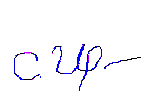 1. ОБЩИЕ СВЕДЕНИЯ Учебная дисциплина «Технологии  продаж»  изучается в десятом семестре.Курсовая работа – не предусмотрена. Форма промежуточной аттестации: Экзамен   Место учебной дисциплины в структуре ОПОПУчебная дисциплина «Технологии  продаж» относится к части, формируемой участниками образовательных отношений..Изучение дисциплины опирается на результаты освоения образовательной программы предыдущего уровня.Основой для освоения дисциплины являются результаты обучения по предшествующим дисциплинам и практикам:- Товарный менеджмент;- Торгово-закупочная деятельность;- Основы товароведения.Результаты обучения по учебной дисциплине используются при изучении следующих дисциплин и прохождения практик:- ГИА.2. ЦЕЛИ И ПЛАНИРУЕМЫЕ РЕЗУЛЬТАТЫ ОБУЧЕНИЯ ПО ДИСЦИПЛИНЕ Целями изучения дисциплины «Технологии  продаж»  являются: - получение целостных, систематизированных знаний о технологиях продаж для обучающихся по направлению подготовки 38.03.07 Товароведение;- применение отдельных возможностей, приемов и методов, используемых в персональных продажах;  - формирование у обучающихся навыков применения технологий продаж;- формирование у обучающихся компетенций, установленных образовательной программой в соответствии с ФГОС ВО по данной дисциплине.Результатом обучения по учебной дисциплине «Технологии  продаж»  является овладение обучающимися знаниями, умениями, навыками и опытом деятельности, характеризующими процесс формирования компетенций и обеспечивающими достижение планируемых результатов освоения учебной дисциплины2.1. Формируемые компетенции, индикаторы достижения компетенций, соотнесённые с планируемыми результатами обучения по дисциплине:3. СТРУКТУРА И СОДЕРЖАНИЕ УЧЕБНОЙ ДИСЦИПЛИНЫОбщая трудоёмкость учебной дисциплины по учебному плану составляет:3.1. Структура учебной дисциплины для обучающихся по видам занятий (очно-заочная форма обучения) 3.2. Структура учебной дисциплины для обучающихся по разделам и темам дисциплины: (очно-заочная форма обучения)3.3. Краткое содержание учебной дисциплины            3.4. Организация самостоятельной работы обучающихсяСамостоятельная работа студента – обязательная часть образовательного процесса, направленная на развитие готовности к профессиональному и личностному самообразованию, на проектирование дальнейшего образовательного маршрута и профессиональной карьеры.Самостоятельная работа обучающихся по дисциплине организована как совокупность аудиторных и внеаудиторных занятий и работ, обеспечивающих успешное освоение дисциплины. Аудиторная самостоятельная работа обучающихся по дисциплине выполняется на учебных занятиях под руководством преподавателя и по его заданию. Аудиторная самостоятельная работа обучающихся входит в общий объем времени, отведенного учебным планом на аудиторную работу, и регламентируется расписанием учебных занятий. Внеаудиторная самостоятельная работа обучающихся – планируемая учебная, научно-исследовательская, практическая работа обучающихся, выполняемая во внеаудиторное время по заданию и при методическом руководстве преподавателя, но без его непосредственного участия, расписанием учебных занятий не регламентируется.Внеаудиторная самостоятельная работа обучающихся включает в себя:- подготовку к лекциям, практическим занятиям, экзамену;- изучение учебников и учебных пособий;- изучение разделов/тем, не выносимых на лекции и практические занятия самостоятельно;- изучение теоретического и практического материала по рекомендованным источникам;- написание тематических выступлений и эссе на проблемные темы;- подготовка к тестированию;- подготовка к промежуточной аттестации в течение семестра;- создание  презентаций по изучаемым темам и др.Самостоятельная работа обучающихся с участием преподавателя в форме иной контактной работы предусматривает групповую и (или) индивидуальную работу с обучающимися и включает в себя:-	экспресс-опрос;-	круглый стол (дискуссия);-	разбор кейсов;-	тестирование           - проведение индивидуальных и групповых консультаций по отдельным темам дисциплины.Перечень разделов/тем/, полностью или частично отнесенных на самостоятельное изучение с последующим контролем:3.5. Применение электронного обучения, дистанционных образовательных технологийПри реализации программы учебной дисциплины электронное обучение и дистанционные образовательные технологии не применяются.4. РЕЗУЛЬТАТЫ ОБУЧЕНИЯ ПО ДИСЦИПЛИНЕ, КРИТЕРИИ ОЦЕНКИ УРОВНЯ СФОРМИРОВАННОСТИ КОМПЕТЕНЦИЙ, СИСТЕМА И ШКАЛА ОЦЕНИВАНИЯ4.1. Соотнесение планируемых результатов обучения с уровнями сформированности компетенций5. ОЦЕНОЧНЫЕ СРЕДСТВА ДЛЯ ТЕКУЩЕГО КОНТРОЛЯ УСПЕВАЕМОСТИ И ПРОМЕЖУТОЧНОЙ АТТЕСТАЦИИ, ВКЛЮЧАЯ САМОСТОЯТЕЛЬНУЮ РАБОТУ ОБУЧАЮЩИХСЯПри проведении контроля самостоятельной работы обучающихся, текущего контроля и промежуточной аттестации по учебной дисциплине Технологии продаж проверяется уровень сформированности у обучающихся компетенций и запланированных результатов обучения по дисциплине, указанных в разделе 2 настоящей программы.5.1. Формы текущего контроля успеваемости, примеры типовых заданий:   Критерии, шкалы оценивания текущего контроля успеваемости:5.3. Промежуточная аттестация: Критерии, шкалы оценивания промежуточной аттестации учебной дисциплины:5.5. Система оценивания результатов текущего контроля и промежуточной аттестацииОценка по дисциплине выставляется обучающемуся с учётом результатов текущей и промежуточной аттестации.6. ОБРАЗОВАТЕЛЬНЫЕ ТЕХНОЛОГИИРеализация программы предусматривает использование в процессе обучения следующих образовательных технологий:-          дискуссии;круглый стол;поиск и обработка информации с использованием сети Интернет;анализ ситуаций.	Примеры применения  образовательных  технологий в дисциплине «Технологии продаж»:Темы круглого стола:1. Стратегия обоснования выгодного поставщика.2. Товародвижение в управлении продажами.3. Стратегии распределения товарной продукции.4. Стратегии продвижения товара на рынок.5. Ценовые стратегии в управлении продажами.6. Стратегии управления клиентами.Темы дискуссии:1. Рыночная среда в системе управления продажами.2. Социально - экономическая сущность менеджмента продаж.3. Содержание и классификация продаж.4. Процесс продаж товарной продукции.5. Факторы активизации продаж товарной продукции.Поиск и обработка информации с использованием сети ИнтернетИзучение необходимых нормативных, законодательных актов в системе «Консультант +». Студенты работают небольшими группами в компьютерном классе в системе «Консультант+».  Должен быть проведен не только поиск необходимой информации, но и ее критический анализ.Примеры анализа ситуацийЗадание 1. Кейс «Решения по выходу из ситуации: клиент требует такую скидку, которую вы не можете предоставить».Это задание позволяет выявить вариативность мышления и знание специфики продаж, а также умение торговаться. Хороший менеджер по продажам должен дать не менее 3–5 вариантов решения.Задание 2. Кейс «Как восстановить отношения с клиентом в личном контакте.Клиент уже один раз на нашем товаре обжегся (а обжегшись на молоке, дуем на воду) и не хочет у нас покупать. Наши предложения даже не рассматриваются. Какую коммуникацию и какой прием можно попробовать для восстановления отношений с клиентом?Задание 3. Кейс «Новая стратегия выстраивания отношений с клиентами, удовлетворяющая их потребность в общении».В процессе продаж вы убедились, что клиенты все больше нуждаются в ваших консультациях. Тема общения становится доминирующей в вашей работе. Но консультации все больше отнимают у вас времени и сил. Затраты на консультантов и консультации не окупятся. Нужна новая стратегия выстраивания отношений с клиентами.7. ПРАКТИЧЕСКАЯ ПОДГОТОВКАПрактическая подготовка в рамках учебной дисциплины не реализуется.8. ОРГАНИЗАЦИЯ ОБРАЗОВАТЕЛЬНОГО ПРОЦЕССА ДЛЯ ЛИЦ С ОГРАНИЧЕННЫМИ ВОЗМОЖНОСТЯМИ ЗДОРОВЬЯПри обучении лиц с ограниченными возможностями здоровья и инвалидов используются подходы, способствующие созданию без барьерной образовательной среды: технологии дифференциации и индивидуального обучения, применение соответствующих методик по работе с инвалидами, использование средств дистанционного общения, проведение дополнительных индивидуальных консультаций по изучаемым теоретическим вопросам и практическим занятиям, оказание помощи при подготовке к промежуточной аттестации.При необходимости рабочая программа дисциплины может быть адаптирована для обеспечения образовательного процесса лицам с ограниченными возможностями здоровья, в том числе для дистанционного обучения.Учебные и контрольно-измерительные материалы представляются в формах, доступных для изучения студентами с особыми образовательными потребностями с учетом нозологических групп инвалидов:Для подготовки к ответу на практическом занятии, студентам с ограниченными возможностями здоровья среднее время увеличивается по сравнению со средним временем подготовки обычного студента.Для студентов с инвалидностью или с ограниченными возможностями здоровья форма проведения текущей и промежуточной аттестации устанавливается с учетом индивидуальных психофизических особенностей (устно, письменно на бумаге, письменно на компьютере, в форме тестирования и т.п.). Промежуточная аттестация по дисциплине может проводиться в несколько этапов в форме рубежного контроля по завершению изучения отдельных тем дисциплины. При необходимости студенту предоставляется дополнительное время для подготовки ответа на зачете или экзамене.Для осуществления процедур текущего контроля успеваемости и промежуточной аттестации обучающихся создаются, при необходимости, фонды оценочных средств, адаптированные для лиц с ограниченными возможностями здоровья и позволяющие оценить достижение ими запланированных в основной образовательной программе результатов обучения и уровень сформированности всех компетенций, заявленных в образовательной программе.9. МАТЕРИАЛЬНО-ТЕХНИЧЕСКОЕ ОБЕСПЕЧЕНИЕ ДИСЦИПЛИНЫ  Материально-техническое обеспечение дисциплины при обучении с использованием традиционных технологий обучения.Материально-техническое обеспечение учебной дисциплины при обучении с использованием электронного обучения и дистанционных образовательных технологий.Технологическое обеспечение реализации программы осуществляется с использованием элементов электронной информационно-образовательной среды университета.        10. УЧЕБНО-МЕТОДИЧЕСКОЕ И ИНФОРМАЦИОННОЕ ОБЕСПЕЧЕНИЕ УЧЕБНОЙ ДИСЦИПЛИНЫ 11. ИНФОРМАЦИОННОЕ ОБЕСПЕЧЕНИЕ УЧЕБНОГО ПРОЦЕССА11.1. Ресурсы электронной библиотеки, информационно-справочные системы и профессиональные базы данных:11.2. Перечень программного обеспечения ЛИСТ УЧЕТА ОБНОВЛЕНИЙ РАБОЧЕЙ ПРОГРАММЫ УЧЕБНОЙ ДИСЦИПЛИНЫВ рабочую программу учебной дисциплины внесены изменения/обновления и утверждены на заседании кафедры:Министерство науки и высшего образования Российской ФедерацииМинистерство науки и высшего образования Российской ФедерацииФедеральное государственное бюджетное образовательное учреждениеФедеральное государственное бюджетное образовательное учреждениевысшего образованиявысшего образования«Российский государственный университет им. А.Н. Косыгина«Российский государственный университет им. А.Н. Косыгина(Технологии. Дизайн. Искусство)»(Технологии. Дизайн. Искусство)»Институт Экономики и менеджментаКафедра Коммерции и сервиса                                                 РАБОЧАЯ ПРОГРАММА                                              УЧЕБНОЙ ДИСЦИПЛИНЫ                                                 РАБОЧАЯ ПРОГРАММА                                              УЧЕБНОЙ ДИСЦИПЛИНЫ                                                 РАБОЧАЯ ПРОГРАММА                                              УЧЕБНОЙ ДИСЦИПЛИНЫ                                                     Технологии  продаж                                                     Технологии  продаж                                                     Технологии  продажУровень образования бакалавриатбакалавриатНаправление подготовки38.03.07 ТовароведениеНаправленность (профиль)Управление закупками и качеством товаровУправление закупками и качеством товаровСрок освоения образовательной программы по очной форме обучения4 года4 годаФорма обученияочно-заочнаяочно-заочнаядоцент                                                                                           С.И. ИльинаЗаведующий кафедрой:                          В.Ю. Мишаков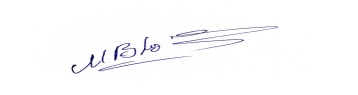 Код и наименование компетенцииКод и наименование индикаторадостижения компетенцииПланируемые результаты обучения по дисциплине УК-5Способен воспринимать межкультурное разнообразие общества в социально-историческом, этическом и философском контекстахИД УК 5-3Применение способов преодоления коммуникативных барьеров при межкультурном взаимодействии в целях выполнения профессиональных задач;- Демонстрирует знание различных способов преодоления коммуникативных барьеров, приемов персональных продаж;УК-5Способен воспринимать межкультурное разнообразие общества в социально-историческом, этическом и философском контекстахИД УК 5-4Применение принципов недискриминационного взаимодействия при личном и массовом общении в целях выполнения профессиональных задач и усиления социальной интеграции;- Демонстрирует формирование практических навыков, необходимых в персональных продажах;-  Демонстрирует знание разработки технологий презентации товара, преодоления возражений клиента, достижения договоренностей и заключения сделки купли-продажиПК-1Способен анализировать коммерческие предложения и выбирать поставщиков потребительских товаров с учетом требований к качеству, тенденций спроса, моды, новых технологий производстваИД ПК 1-1Проведение мониторинга поставщиков (подрядчиков, исполнителей) и заказчиков в сфере закупок: сбор данных о поставщиках потребительских товаров; сбор и анализ информации о ценах на товары, работы, услуги- Демонстрирует знание основ анализа и прогнозирования конкурентной среды, заказчиков в сфере закупок по очно-заочной форме обучения 4з.е.144час.Структура и объем дисциплиныСтруктура и объем дисциплиныСтруктура и объем дисциплиныСтруктура и объем дисциплиныСтруктура и объем дисциплиныСтруктура и объем дисциплиныСтруктура и объем дисциплиныСтруктура и объем дисциплиныСтруктура и объем дисциплиныСтруктура и объем дисциплиныОбъем дисциплины по семестрамформа промежуточной аттестациивсего, часКонтактная аудиторная работа, часКонтактная аудиторная работа, часКонтактная аудиторная работа, часКонтактная аудиторная работа, часСамостоятельная работа обучающегося, часСамостоятельная работа обучающегося, часСамостоятельная работа обучающегося, часОбъем дисциплины по семестрамформа промежуточной аттестациивсего, часлекции, часпрактические занятия, часлабораторные занятия, часпрактическая подготовка, часкурсовая работасамостоятельная работа обучающегося, часпромежуточная аттестация, час10 семестрЭкзамен14420207727Всего:14420207727Планируемые (контролируемые) результаты освоения: код(ы) формируемой(ых) компетенции(й) и индикаторов достижения компетенцийНаименование разделов, тем;виды самостоятельной работы обучающегося;форма(ы) промежуточной аттестацииВиды учебной работыВиды учебной работыВиды учебной работыВиды учебной работыВиды учебной работыВиды учебной работыВиды учебной работыСамостоятельная работа, часСамостоятельная работа, часВиды и формы контрольных мероприятий, обеспечивающие по совокупности текущий контроль успеваемости, включая контроль самостоятельной работы обучающегося;формы промежуточного контроля успеваемостиПланируемые (контролируемые) результаты освоения: код(ы) формируемой(ых) компетенции(й) и индикаторов достижения компетенцийНаименование разделов, тем;виды самостоятельной работы обучающегося;форма(ы) промежуточной аттестацииКонтактная работаКонтактная работаКонтактная работаКонтактная работаКонтактная работаКонтактная работаКонтактная работаСамостоятельная работа, часСамостоятельная работа, часВиды и формы контрольных мероприятий, обеспечивающие по совокупности текущий контроль успеваемости, включая контроль самостоятельной работы обучающегося;формы промежуточного контроля успеваемостиПланируемые (контролируемые) результаты освоения: код(ы) формируемой(ых) компетенции(й) и индикаторов достижения компетенцийНаименование разделов, тем;виды самостоятельной работы обучающегося;форма(ы) промежуточной аттестацииЛекции, часПрактические занятия, часПрактические занятия, часЛабораторные работы, часЛабораторные работы, часПрактическая подготовка, часПрактическая подготовка, часСамостоятельная работа, часСамостоятельная работа, часВиды и формы контрольных мероприятий, обеспечивающие по совокупности текущий контроль успеваемости, включая контроль самостоятельной работы обучающегося;формы промежуточного контроля успеваемостиДесятый семестрДесятый семестрДесятый семестрДесятый семестрДесятый семестрДесятый семестрДесятый семестрДесятый семестрДесятый семестрДесятый семестрДесятый семестрРаздел 1. Технологии продаж77Экспресс-опросЭссеУК-5ИД УК 5-3ИД УК 5-4ПК-1ИД ПК 1-3Тема 1.1 Лекция  1.1 Роль, типы и технологии продаж22Экспресс-опросЭссеУК-5ИД УК 5-3ИД УК 5-4ПК-1ИД ПК 1-3Практическое занятие 1.1 Технологии продаж и  ассортимент. Ошибки розничных продавцов22Экспресс-опросЭссеУК-5ИД УК 5-3ИД УК 5-4Тема 1.2.Лекция  1.2 Поиск и оценка покупателя22Экспресс-опросКруглый стол (Дискуссия)Разбор кейсовУК-5ИД УК 5-3ИД УК 5-4Практическое занятие 1.2Типы покупателей. Специфика взаимодействия с каждым типом покупателя. Разработка системы поиска покупателей22Экспресс-опросКруглый стол (Дискуссия)Разбор кейсовУК-5ИД УК 5-3ИД УК 5-4Тема 1.3. Лекция  1.3 Переговоры с потенциальным покупателем22Экспресс-опросКруглый стол (Дискуссия)Разбор кейсовУК-5ИД УК 5-3ИД УК 5-4Практическое занятие 1.3Выявление потребностей клиента22Экспресс-опросКруглый стол (Дискуссия)Разбор кейсовПК-1ИД ПК 1-3Тема 1.4Лекция  1.4 Сущность товародвижения22Экспресс-опросРазбор кейсовПК-1ИД ПК 1-3Практическое занятие 1.4Технология товародвижения22Экспресс-опросРазбор кейсовПК-1ИД ПК 1-3Тема 1.5Лекция  1.5 Выбор канала распределения товаров22Экспресс-опросКруглый стол (Дискуссия)Разбор кейсовПК-1ИД ПК 1-3Практическое занятие 1.5 Управление продажами в каналах распределения22Экспресс-опросКруглый стол (Дискуссия)Разбор кейсовПК-1ИД ПК 1-3Тема 1.6Лекция  1.6 Продажа, как инструмент системы сбыта. Выработка стратегии стимулирования продаж22Экспресс-опросКруглый стол (Дискуссия)Разбор кейсовПК-1ИД ПК 1-3Практическое занятие 1.6Формы торгового посредничества22Экспресс-опросКруглый стол (Дискуссия)Разбор кейсовПК-1ИД ПК 1-3Тема 1.7Лекция  1.7 Продажа, как инструмент системы сбыта. Методы и техника личных продаж. 22Экспресс-опросКруглый стол (Дискуссия)ПК-1ИД ПК 1-3Практическое занятие  1.7 Основные правила розничной торговли. Правила особых видов торговли22Экспресс-опросКруглый стол (Дискуссия)УК-5ИД УК 5-3ИД УК 5-4Тема 1.8Лекция  1.8 Технологии активных продаж22Экспресс-опросКруглый стол (Дискуссия)Разбор кейсовУК-5ИД УК 5-3ИД УК 5-4Практическое занятие 1.8Этапы техники активных продаж. Техника активных продаж «Привлекаем внимание – заинтересовываем – продаем»  ПЗП. Техника активных продаж по телефону. Техника активного слушания в продажах. Техника активных продаж в работе с отказами. Ошибки и трудности в техниках активных продаж22Экспресс-опросКруглый стол (Дискуссия)Разбор кейсовПК-1ИД ПК 1-3Тема 1.9Лекция  1.9Сущность и особенности трейд (торгового) маркетинга22Экспресс-опросКруглый стол (Дискуссия)Разбор кейсовПК-1ИД ПК 1-3Практическое занятие 1.9Инструменты трейд маркетинга22Экспресс-опросКруглый стол (Дискуссия)Разбор кейсовПК-1ИД ПК 1-3Тема 1.10Лекция  1.10 Применение инструментов мерчендайзинга для повышения эффективности продаж в сфере розничной торговли22Экспресс-опросТестирование (заключительное)ПК-1ИД ПК 1-3Практическое занятие  1.10 Применение системы мерчендайзинга в организации розничной торговли22Экспресс-опросТестирование (заключительное)Экзамен27Экзамен по билетамИТОГО за десятый семестр20202020104ИТОГО за весь период20202020104№ ппНаименование раздела и темы дисциплиныСодержание раздела (темы)Раздел I Технологии продажРаздел I Технологии продажРаздел I Технологии продажТема 1.1Лекция 1.1Роль, типы и технологии продажПрактическое занятие 1.1 Технологии продаж и  ассортимент. Ошибки розничных продавцовРоль, типы и технологии продаж. Продажа как процесс удовлетворения потребностей клиентов. Типы продаж. Технологии продаж и  ассортимент. Ошибки розничных продавцовТема 1.2Лекция 1.2 Поиск и оценка покупателяПрактическое занятие 1.2Типы покупателей. Специфика взаимодействия с каждым типом покупателя. Разработка системы поиска покупателейПоиск и оценка покупателя. Самооценка и поведение покупателя. АВС - анализ покупателей. Типы покупателей. Специфика взаимодействия с каждым типом покупателя. Разработка системы поиска покупателейТема 1.3Лекция 1.3 Переговоры с потенциальным покупателемПрактическое занятие 1.3Выявление потребностей клиентаПереговоры с потенциальным покупателем. Установка контакта с потенциальным покупателем. Выявление потребностей клиента.  Техника демонстрации товара. Работа с возражениями, Завершение сделкиТема 1.4Лекция  1.4 Сущность товародвиженияПрактическое занятие 1.4Технология товародвиженияСущность товародвижения. Система товародвижения. Основные этапы системы товародвижения Факторы, оказывающие влияние на процесс товародвижения. Технология товародвижения. Условия рациональной организации процесса товародвиженияТема 1.5Лекция  1.5 Выбор канала распределения товаровПрактическое занятие 1.5 Управление продажами в каналах распределенияВыбор канала распределения товаров. Сущность канала распределения и роли участников. Виды  каналов распределения. Уровень канала распределения. Характеристики канала распределения. Основные факторы, влияющие на выбор каналов распределения предприятия. Управление продажами в каналах распределения. Фирменная розничная торговляТема 1.6Лекция  1.6 Продажа, как инструмент системы сбыта. Выработка стратегии стимулирования продажПрактическое занятие 1.6Формы торгового посредничестваПродажа, как инструмент системы сбыта.Формы торгового посредничества. Контакты при различных вариантах распределения товаров. Основные функции торговых посредников. Лидер канала распределения. Стратегия проталкивания. Стратегии вытаскивания.  Выработка стратегии стимулирования продажТема 1.7Лекция  1.7 Продажа, как инструмент системы сбыта. Методы и техника личных продаж. Практическое занятие  1.7 Основные правила розничной торговли. Правила особых видов торговлиПродажа, как инструмент системы сбыта. Программы сбыта, отвечающей требованиям рынка. Методы и техника личных продаж. Степень воздействия продавца на покупательское решение. Основные правила розничной торговли. Правила особых видов торговли. Правила продажи отдельных видов товаровТема 1.8Лекция  1.8 Технологии активных продажПрактическое занятие 1.8Этапы техники активных продаж. Техника активных продаж «Привлекаем внимание – заинтересовываем – продаем»  ПЗП. Техника активных продаж по телефону. Техника активного слушания в продажах. Техника активных продаж в работе с отказами. Ошибки и трудности в техниках активных продажМетоды и техника личных продаж. Виды личных продаж. Технологии активных продаж. Директ-маркетинг в личных продажах. Этапы техники активных продаж. Техника активных продаж «Привлекаем внимание – заинтересовываем – продаем»  ПЗП. Техника активных продаж по телефону. Техника активного слушания в продажах. Техника активных продаж в работе с отказами. Ошибки и трудности в техниках активных продаж.Тема 1.9.Лекция  1.9Сущность и особенности трейд (торгового) маркетингаПрактическое занятие 1.9Инструменты трейд маркетингаСущность и особенности трейд (торгового) маркетинга. Инструменты трейд маркетинга.Сравнение инструментов трейд маркетинга для воздействия на всех участников цепочки продаж. Тенденции на рынке трейд маркетинга. Тема 1.10Лекция 1.10Применение инструментов мерчендайзинга для повышения эффективности продаж в сфере розничной торговлиПрактическое занятие  1.10 Применение системы мерчендайзинга в организации розничной торговлиПрименение инструментов мерчендайзинга для повышения эффективности продаж в сфере розничной торговли. Задачи мерчендайзинга в розничной торговле. Методы мерчендайзинга. Применение системы мерчендайзинга в организации розничной торговли. Классификация  технологий мерчендайзинга. Показатели оценки привлекательности торгового пространства для покупателя№ ппНаименование раздела /темы дисциплины, выносимые на самостоятельное изучениеЗадания для самостоятельной работыВиды и формы контрольных мероприятий(учитываются при проведении текущего контроля)Трудоемкость, часРаздел IТехнологии продажТехнологии продажТехнологии продажТехнологии продажТехнологии продажТема 1.1Роль, типы и технологии продажФормы продажи, условия доведения потенциального клиента до покупки товара, а именно: - построение и настройка процесса продаж (магазин, рынок, торговая сеть); - применение разнообразных методов продажи (самообслуживание, через Интернет, через прилавок, др.); - принципы и условия ценообразования (дополнительные услуги и сервисы, гарантии); - другие характеристики продажи товаров. Экспресс-опросЭссе4Уровни сформированности компетенции(-й)Итоговое количество балловв 100-балльной системепо результатам текущей и промежуточной аттестацииОценка в пятибалльной системепо результатам текущей и промежуточной аттестацииПоказатели уровня сформированности Показатели уровня сформированности Уровни сформированности компетенции(-й)Итоговое количество балловв 100-балльной системепо результатам текущей и промежуточной аттестацииОценка в пятибалльной системепо результатам текущей и промежуточной аттестацииуниверсальной компетенциипрофессиональнойкомпетенцииУровни сформированности компетенции(-й)Итоговое количество балловв 100-балльной системепо результатам текущей и промежуточной аттестацииОценка в пятибалльной системепо результатам текущей и промежуточной аттестацииУК-5ИД УК 5-3ИД УК 5-4ПК-1ИД ПК 1-3высокийотличноОбучающийся:- в совершенстве знает основные психологические стадии продажи товаров и услуг;- типы продавцов и визуальные типы покупателей; технику проведения деловых бесед с потенциальными клиентами организации, методы определения целевых признаков продавцовОбучающийся:- в совершенстве знает алгоритм формирования психологически эффективных рекламных аргументов и обращений; способы формирования оптимальной ценовойполитикиторговойорганизации;- анализирует  и систематизирует изученный материал с обоснованием актуальности его использования в своей предметной области;- применяет методы анализа и синтеза практических проблем, способы прогнозирования и оценки событий и явлений, умеет решать практические задачи вне стандартных ситуаций с учетом особенностей технологий;- демонстрирует системный подход при решении проблемных ситуаций;- показывает четкие системные знания и представления по дисциплине;- дает развернутые, полные и верные ответы на вопросы, в том числе дополнительныеповышенныйхорошоОбучающийся хорошо знает: - основные психологические стадиипродажи товаров иуслуг;типы продавцов ивизуальныетипы покупателей;технику проведенияделовых бесед с потенциальными клиентами организации,методы определенияцелевых признаковпродавцов Обучающийся хорошо знает:- алгоритмформирования психологическиэффективных рекламныхаргументови обращений;способыформирования оптимальнойценовой политики торговой организации;- обоснованно излагает, анализирует и систематизирует изученный материал, что предполагает комплексный характер анализа проблемы;- выделяет междисциплинарные связи, распознает и выделяет элементы в системе знаний, применяет их к анализу практики;- правильно применяет теоретические положения при решении практических задач профессиональной направленности разного уровня сложности, владеет необходимыми для этого навыками и приёмами;- ответ отражает полное знание материала, с незначительными пробелами, допускает единичные негрубые ошибкибазовыйудовлетворительноОбучающийся:- частично знаетосновныепсихологические стадии продажи товарови услуг;типы продавцов ивизуальныетипы покупателей;техникупроведенияделовыхбесед с потенциальными клиентами организации,методы определенияцелевыхпризнаковпродавцовОбучающийся:- частично знаеталгоритмформирования психологическиэффективных рекламныхаргументови обращений;способыформирования оптимальнойценовой политики торговой организации;- испытывает серьёзные затруднения в применении теоретических положений при решении практических задач профессиональной направленности стандартного уровня сложности, не владеет необходимыми для этого навыками и приёмами;- с трудом выстраивает связи между видами продаж;- анализирует основные проблемы, но не способен выработать стратегию действий для решения проблемных ситуаций;- ответ отражает в целом сформированные, но содержащие незначительные пробелы знания, допускаются грубые ошибки.низкийнеудовлетворительноОбучающийся:- не знает основные психологическиестадии продажи товарови услуг;типы продавцов и визуальные типыпокупателей;технику проведения деловых бесед спотенциальными клиентами организации,методы определения целевых признаков продавцовОбучающийся:- не знает алгоритмформирования психологически эффективныхрекламныхаргументов иобращений;способыформирования оптимальной ценовой политики торговой организации;- демонстрирует фрагментарные знания теоретического и практического материала, допускает грубые ошибки при его изложении на занятиях и в ходе промежуточной аттестации;- испытывает серьёзные затруднения в применении теоретических положений при решении практических задач профессиональной направленности стандартного уровня сложности, не владеет необходимыми для этого навыками и приёмами;- не способен проанализировать основные проблемы;- выполняет задания только по образцу и под руководством преподавателя;‒	ответ отражает отсутствие знаний на базовом уровне теоретического и практического материала в объеме, необходимом для дальнейшей учебы.№ п/пФормы текущего контроляПримеры типовых заданий1.Экспресс-опрос по всем темам дисциплины1. Активные и пассивные приемы продажи. Условия их эффективного применения.2. Актуальные способы оценки эффективности рекламных аргументов.3. Визуальная оценка готовности клиента к совершению сделки.4. Визуальные типы покупателей и их экспресс-оценка.5. Влияние внешнего вида продавца на эффективность продаж.6. Влияние динамики цен на объемы реализации товаров и услуг.7. Влияние цвета и запаха на эффективность продажи.8. Генерирование показателей качества торгового обслуживания населения в зависимости оттекущей ситуации продажи.9. Использование IT-технологий продажи. Их положительные и отрицательные стороны.10. Качество торгового обслуживания и методы его оценки.11. Классификация возможных целей воздействия на потенциальных покупателей.12. Классификация методов и форм продажи.13. Классификация основных стадий процесса продажи.14. Экспресс-оценка мотивов совершения покупки.15. Культура торгового обслуживания и методы ее оценки.16. Методы борьбы с «забывчивостью покупателей».17. Методы тестирования структуры личности продавца.18. Мотивы покупок и условия их проявления.19. Нематериальное стимулирование трудовой деятельности продавцов20. Неэтичные методы стимулирования продажи товаров и услуг.21. Освещение мест продажи и покупательная активность.22. Основные варианты расчета оптимальных цен и условия их применения.23. Основные способы устного предложения и условия их применения.24. Особенности применения метода продажи на дому у покупателей. 25. Особенности применения метода продажи по образцам.26. Особенности применения метода продажи по предварительным заказам.27. Особенности применения метода продажи с открытой выкладкой.28. Особенности применения метода продажи с самообслуживанием.29. Особенности применения метода продажи через автоматы.30. Особенности стимулирования труда продавцов разных менталитетных типов.31. Понятие об «атмосфере торгового зала».32. После покупочный диссонанс и способы его преодоления.33. Превентивные способы оценки эффективности рекламных аргументов.34. Предмет и содержание курса «Технологии продаж».35. Принципы проектирования оптимальных систем оплаты труда продавцов.36. Принципы размещения товаров и услуг в местах их продажи.37. Принципы составления торгового письма.38. Принципы формирования интерьера мест продажи.39. Принципы формирования экстерьера мест продажи.40. Психологические типы покупателей и их визуальные характеристики.41. Рекламный аргумент: способы его создания и оценка эффективности альтернативныхвариантов.42. Составление сметы затрат на стимулирование сбыта товаров и услуг. Принципы контролярасходов.43. Способы планировки мест продажи и условия их применения.44. Способы повышения психологического воздействия цен на поведение покупателей.45. Способы повышения эффективности видеорекламных аргументов.46. Способы повышения эффективности печатных рекламных аргументов.47. Способы повышения эффективности устных рекламных аргументов.48. Стадии деловой беседы в процессе продажи товаров и услуг.49. Структура личности продавца и ее влияние на эффективность его трудовой деятельности.50. Требования к внешним данным продавца.51. Формы оплаты труда продавцов и их влияние на интенсивность, и качество торговогообслуживания.52. Характеристика стадии восприятия и ее основные этапы.53. Характеристика стадии мотивации и ее основные этапы.54. Характеристика стадии обучения и ее основные этапы.55. Характеристика стадии познания и ее основные этапы.56. Цветовые решения интерьера и их влияние на покупательское поведение.57. Ценовые методы стимулирования сбыта и условия их применения.58. Экономические и социальные типы покупателей. Особенности работы с ними.59. Экономические неценовые методы стимулирования сбыта и условия их применения.2Дискуссия по темам дисциплины раздела 1  «Технологии продаж»Темы дискуссий:1. Рыночная среда в системе управления продажами.2. Социально - экономическая сущность менеджмента продаж.3. Содержание и классификация продаж.4. Процесс продаж товарной продукции.5. Факторы активизации продаж товарной продукции.6. Сущность управления продажами.7. Субъекты и объекты продаж товарной продукции.8. Организация службы продаж в компании.9. Стратегия - основной элемент управления продажами.10. Товарно-маркетинговая стратегия в системе продаж.11. Концепция нового товара.12. Управление товарным ассортиментом.13. Брендинг: понятие, сущность, назначение.3.Круглый стол  по темам раздела  1  «Технологии продаж» Темы круглых столов:1. Стратегия обоснования выгодного поставщика.2. Товародвижение в управлении продажами.3. Стратегии распределения товарной продукции.4. Стратегии продвижения товара на рынок.5. Ценовые стратегии в управлении продажами.6. Стратегии управления клиентами.7. Современная концепция управления продажами.8. Организационная культура и этика поведения торгового персонала.9. Общение и переговоры с покупателями.10. Преодоление возражений и отказов покупателей.11. Создания условий и завершение сделки по продаже товара.12. Мотивация как функция управления продажами.13. Программы мотивации продаж.14. Мотиваторы и регуляторы продаж товарной продукции.15. Конфликты в процессе продаж.16. Психологические факторы успешных продаж.17. Понятие и сущность мерчендайзинга.18. Критерии и признаки выбора торговой площади под магазин.19. Информационные системы продаж.20. Мониторинг продаж.21. Электронная торговля.22. Корпоративные порталы, сайты и баннеры.23. Корпоративные информационные системы.24. Планирование и прогнозирование продаж.25. Бюджет продаж и его оценка.26. Финансовые риски и их влияние на продажи.27. Внутренний и внешний контроль продаж.28. Эффективность продаж6.Тестирование по  Разделу 1. «Технологии продаж»Вариант теста состоит из 20 заданий и формируется случайным образом компьютерной программой (примеры тестовых заданий приведены ниже:Задание 1. Тестовое задание:Тема: Рыночная среда и управление продажами1. Каким компаниям соответствует успех в продажах?а) компаниям, которые приспособились к рыночному окружению;б) компаниям, которые активно влияют на динамику рыночной среды;в) компаниям, которые не учитывают факторы рыночной среды.2. Влияние рыночной среды на управление продажами проявляется в формах.а) предоставляет благоприятные условия;б) создает определенные угрозы;в) не оказывает никакого влияния.3. Рыночная среда как двухуровневая система включает:а) внутреннюю среду;б) макросреду;в) микросреду.4. Политические и экономические факторы относятся:а) к макросреде;б) к микросреде;в) к деловой среде.5. Микросреда управления продажами включает:а) внутреннюю среду компании;б) среду дальнего окружения компании;в) среду непосредственного окружения компании.6. По каким параметрам оценивается торговая сила покупателя?а) объем закупок товара;б) степень зависимости покупателя от продавца;в) количество покупателей.7. Деловая среда — это факторы, составляющие непосредственное окружениекомпании?а) да;б) нет.8. По уровню воздействия на покупателя факторы деловой среды подразделяются:а) на релевантные;б) на нерелевантные;в) управляемые.9. Характерными чертами рыночной среды являются:а) простота и определенность;б) сложность и подвижность;в) турбулентность и неуправляемость.10. Самая высокая степень, неопределенности характерна для деловой среды:а) сложной и нестабильной;б) простой и стабильной;в) простой и нестабильной.11. Какому типу деловой среды характерны цикличные уровни продаж?а) сложной и стабильной;б) сложной и нестабильной;в) простой и стабильной.12. Анализ и оценка рыночной среды — это процесс выявления факторов, которые могутоказывать существенное влияние на продажи?а) да;б) нет.13. Макросреда имеет низкую степень значимости в краткосрочном периоде:а) для малых компаний;б) для средних компаний;в) для национальных гигантов.14. Сканирование как способ изучения рыночной среды ориентирован:а) на создание базы данных о будущем состоянии среды;б) на поиск уже имеющейся информации о рыночной среде;в) на отслеживание новой информации о рыночной среде.15.Какие информационные системы используются для прогнозирования изменения фактороврыночной среды?а) иррегулярные;б) регулярные;в) непрерывного обзора.16.Метод оценки рыночной среды «5* 5» используется для определения:а) наиболее значимых факторов внешней среды;б) наиболее значимых факторов внутренней среды;в) наиболее значимых факторов микросреды17. Анализ и оценка возможностей, угроз, сильных и слабых сторон компании осуществляется при использовании:а) метода PEST-анализа; б) метода четырех вопросов;в) метода SWOT-анализа.18. К возможностям компании в области продаж относят:а) ускорение роста рынка;б) выход на новые рынки;в) появление новых конкурентов.19. Для каких целей используется SNW-анализ:а) анализа макросреды;б) анализа внутренней среды компании;в) анализа микросреды.20. Метод составления профиля рыночной среды компании позволяет оценить:а) степень влияния факторов ближнего окружения;б) степень влияния факторов дальнего окружения;в) относительную значимость отдельных факторов рыночной среды.Тема: Сущность и содержание продаж товарной продукции.1. Какие функции выполняет служба маркетинга при продажах продукции:а) установление квот продаж;б) поиск целевого сегмента;в) организация рекламных воздействий.2. Продажа — это механизм обмена, при помощи которого:а) удовлетворяются запросы и желания потребителей;б) устанавливаются связи между производителями и потребителями;в) реализуется товарная продукция.3. Продажа — процесс убеждения потенциальных покупателей приобреститовар или услугу.а) да;б) нет.4. Продажи, обусловленные отношениями, — это процесс, посредством которого:а) обеспечивается максимум продаж за счет интенсификации коммерческих усилий;б) выстраиваются долгосрочные отношения продавца и покупателя;в) товары продаются по строго установленной цене.5. Единовременная продажа товара называется:а) транзакционной;б) консультативной;в) предпринимательской.6. Транзакционная продажа акцентирует внимание на:а) установление партнерских отношений между продавцом и клиентом;б) учет интересов клиентов;в) традиционные отношения продавца и клиента.7. Добавленная ценность к товару — это:а) то, за что готов заплатить покупатель;б) торговая наценка;в) рекламируемые характеристики товара.8. Положительная ценность товара имеет место в случае:а) когда выгоды равняются их стоимости;б) когда выгоды больше их стоимости;в) когда выгоды меньше их стоимости.9. Система ценностей, воспринимаемых покупателем, включает:а) ценность компании;б) ценность продукта;в) ценность покупателя;(+) г) ценность продавца.10. Ценность торгового предложения создается продавцом при:а) консультационной продаже;б) агрессивной продаже;в) спекулятивной продаже.11. Покупатели внутренней ценности ориентированы:а) на ценность товара;б) на выгоды товара;в) на стоимость товара.12. Технология продаж «обслуживание» используется для продвижения:а) сложных продуктов;б) товаров широкого потребления;в) инновационных товаров.13. «Агрессивный» тип продаж ориентирован:а) на товар и клиента;б) на клиента;в) на товар.14. Какой тип продаж ориентирован одновременно на товар и на продавца!а) консультативный;б) спекулятивный;в) агрессивный.15. В цикл продаж товарной продукции входят этапы:а) определение видов продукции для продажи;б) поиск потенциальных клиентов;в) подтверждение потребностей.16. В чем заключается цель презентации?а) в убеждении покупателя, что товар удовлетворит его потребности;б) в демонстрации товара;в) в привлечении клиентов.17. Поведение покупателя с позиций психологического подхода означает:а) покупатель действует рационально;б) покупатель действует подсознательно;в) покупатель действует исходя из условий жизни.18. Безразличный продавец характеризуется:а) высокой заинтересованностью в продаже и низкой в клиенте;б) низкой заинтересованностью в продаже и высокой в клиенте;в) низкой заинтересованностью в продаже и клиенте.19. Покупатель, полагающийся на репутацию товара, — это покупатель:а) в равной степени заинтересованный в покупке и в продавце;б) в большей степени заинтересованный в покупке и меньшей в продавце;в) в меньшей степени заинтересованный в покупке и в большей в продавце.Тема: Управление продажами: сущность, организации.1. Сущность управления продажами заключается в функциях:а) планирование и организация продаж;б) мотивация и контроль продаж;в) формирование клиентской базы.2. Система принципов управления продажами включает:a) общие принципы;б) специфические принципы;в) частные принципы.3. Следует ли относить топ-менеджеров к менеджерам по продажам?а) да; б) нет.4. К функциям супервайзеров относят:а) оперативный контроль продаж;б) планирование продаж;в)распределение торговых представителей по территориям.5. К техническим навыкам менеджеров по продажам относят:а) владение методами продаж;б) умение работать с людьми;в) умение разрешать межличностные конфликты.6. Субъект управления продажами — это:а) менеджеры по продажам;б) товар;в) клиентская база.7. Управляющий продажами по региону — это:а) руководитель высшего уровня управления;б) менеджер среднего уровня управления;в) операционный менеджер.8. К интеллектуальным качествам современного менеджера относят:а) здоровье;б) умение принимать нужное решение;в) творческое начало.9. Менеджер по продажам, ориентированный на задачу, заботится прежде...всего:а) о двухсторонних коммуникациях;б) об определении обязанностей и ответственности продавцов;в) об индивидуальном побуждении продавцов к результативным продажам.10. Стиль руководства «указание» ориентирован:а) на человеческие взаимоотношения;б) на работу;в) на работу и человеческие взаимоотношения.11. При каком стиле руководства менеджер и торговый представитель совместно принимают решения?!а)указание;б)делегирование;в) участие.12. Трансформационные менеджеры по продажам концентрируют свое внимание надостижении:а) стратегических целей;б) оперативных целей;в) тактических целей.13. Кто из торгового персонала компании генерирует продажи?а) менеджеры высшего уровня управления продажами;б) торговые представители;в) менеджеры среднего уровня управления продажами.14. Следует ли «товар» относить к объекту управления?а) да,б) нет.15. Группировка торговых представителей по территории продаж характерна:а) товарной организации продаж;б) рыночной организации продаж;в) географической организации продаж.16. Товарно-операционная организация продаж чаще всего используется компаниями, которые продают:а) продовольственные товары;б) разнообразные и сложные товары;в) простые стандартизованные товары.17. Какой стадии развития организации продаж характерен неформализованный процесспродаж?а) предпринимательской;б) развитой корпоративной практики;в) алгоритмизации процесса продаж.18. При прямом канале продаж формируется:а) простая структура управления продажами;б) сложная структура управления продажами;в) территориальная структура управления продажами.19. В каких ситуациях чаще всего используются независимые торговые агенты:а) производителю нерентабельно использовать своих продавцов;б) производитель не имеет собственного штата продавцов;в) производитель имеет собственную агентскую сеть.20. Развитая корпоративная практика — это:а) стадия развития управления продажами;б) совокупность этапов процесса продаж;в) система планирования продаж.Тема: Товарная стратегия продаж.1. Оптимальное соотношение продукта и его цены обеспечивают:а) коммуникационная стратегия;б) стратегия управления, клиентами;в) товарная и ценовая стратегия.2. Уникальная стратегия — это стратегия, которая:а) включает уникальные элементы;б) ориентирована на перспективу;в) учитывает реальную ситуацию на рынке.3. Может ли стратегия осложнять функционирование и развитие компании?а) да;б) нет.4. Товарно-маркетинговая стратегия нацелена на разработку новых товаров:а) да;б) нет.5. Под позиционированием товара как процесса понимают:а) сравнительную оценку конкурирующих компаний;б) создание продукта нужного качества и определение его места в сознании потребителя;в) определение доли рынка, которую занимает товар.6. На первом этапе формирования товарной стратегии:а) разрабатывают продуктовый профиль компании;б) устанавливают систему приоритетов компании;в) создают базовые классификаторы продуктов.7. К уникальным достоинствам товара относят:а) технологию продаж;б) потребительные свойства товара;в) себестоимость товара.8. Побуждение потребителя к первой покупке обеспечивается посредством:а) низкой цены товара;б) высокой цены товара;в) продвижения продукта и уникального дизайна.9.Что из перечисленного относится к базовым характеристикам товара:а) технология продаж;б) потребительные свойства товара;в) технология продвижения.10. На каком из этапов жизненного цикла товара продажи растут медленно?а) внедрения на рынок;б) расширения продаж;в) спада продаж.11. К внутренним показателям товарного ассортимента относят:а) обновление и устойчивость ассортимента;б) уровень дистрибуции;в) уровень удовлетворенности покупателей.12. Какие из перечисленных показателей относятся к рыночным показателям товарногоассортимента?а) объем реализации;б) маржинальная прибыль;в) коэффициент обновления ассортимента.13. Насыщенность товарного ассортимента — это:а) оптимальное соотношение между ассортиментными группами;б) общее количество товара в ассортименте;в) количество товарных позиций в каждой ассортиментной группе.14. Можно ли рассматривать в качестве задачи управления товарным ассортиментом оптимизацию финансовых результатов компании?а) да;б) нет.15. Какие этапы включает концепций управления товарным ассортиментом, предложенная Ф. Котлером?а) анализ и сокращение товарного ассортимента;б) анализ и принятие решений по длине и оптимизации товарнойлинии;в) анализ и расширение товарного ассортимента.16. Вытягивание вверх — это:а) удлинение товарной линии за счет старых товаров;б) удлинение товарной линии за счет новых и старых товаров;в) удлинение товарной линии за счет новых товаров.17. Могут ли для оптимизации товарного ассортимента использоваться методы экспертных оценок?а) да;б) нет.18. Одним из основных элементов стратегии бренда является:а) целевая аудитория;б) торговый персонал компании;в) менеджеры по управлению продажами.19.К какой группе поставщиков относятся поставщики, набравшие в результате их оценки от80 до 100 баллов?а) к первой группе;б) ко второй группе;в) к третьей группе.20. С какой целью проводится интервью с поставщиками?а) определения их места расположения;б) убеждения поставщика сотрудничать с компанией;в) получения дополнительной информации о поставщике.Тема: Стратегия продвижения1. Товародвижение — это:а) система доставки товаров к местам продажи;б) транспортировка товаров со склада на склад;в) складская переработка грузов.2. В процессе обслуживания потребителей создаются:а) новые виды услуг;б) сервисные центры;в) существенные выгоды для потребителей.3. Показателями уровня обслуживания клиентов являются:а) эффективность и прибыльность;б) доступность, функциональность и надежность;в) только доступность товара.4. Распределение — это процесс обслуживания целевых рынков, обеспечение доставки целевымпотребителям товаров в нужное время и место:а) да;б)нет.5. Стратегия распределения — это управленческие решения относительно:а) характеристик товара;б) канала распределения и его структуры;в) транспортировки товара.6. В маркетинговой практике выделяют:а) прямые каналы;б) формализованные каналы;в) косвенные каналы;г) смешанные каналы.7. Длина канала распределения определяется:а) числом независимых уровней канала;б) количеством розничных торговцев;в) количеством оптовых торговцев.8. Традиционный канал распределения состоит:а) из одного посредника;б) из одного или нескольких производителей и торговцев;в) из крупно- и мелкооптовых торговцев.9. Большое число торговых точек характерно:а) избирательному распределению;б) интенсивному распределению;10. Охват рынка характеризуется:а) большим объемом товарного предложения;б) количеством покупателей;в) уровнем доступности товара.11. Продвижение товара — это:а) обращение производителя к потребителю;б) перемещение товара от производителя к потребителю;в) доставка товара потребителям из торговой точки.12. Основными целями маркетинговых коммуникаций являются:а) увеличение объемов продаж;б) изменение поведения потребителя;в) организация рекламной кампании;г) формирование убежденности покупателя.13. Какая стратегия продвижения предполагает «силовые» способы торговли?а) стратегия «толкай»;б) стратегия «тяни»;в) обе стратегии.14. Используется ли для обоснования стратегий продвижения интенсивность конкуренциина рынке?а) да;б) нет.15. Структура ценовой стратегии включает:а) стратегию сезонной скидки;б) стратегию ценообразования;в) стратегию управления ценами.16. Стратегия «снятия сливок» предполагает установление:а) высоких цен;б) низких цен;в) рыночных цен.17. Факторами чувствительности покупателя к уровню цен являются:а) эффект низкой цены;б) эффект справедливой цены;в) эффект уникальности.18. Управление клиентами преследует цели:а) расширение клиентской базы;б) снижение расходов компании;в) управление лояльностью.19. Какой подход реализуют продажи в системе управления клиентами?а) индивидуальный;б) массовый;в) фрагментарный.20. CRM — это концепция управления отношениями с клиентами:а) да;б) нет.21.Какую концепцию используют японские специалисты для удержания клиентов?а) «4Р»;б) «4С»;в) «10R».Тема: Тактика управления продажами.1.Концепция управления продажами содержит основные решения по управлению компаниейв области продаж:а) да;б) нет.2.Управление продажами предполагает:а) определение целей;б) контроль достижения целей;в) активизацию конфликтов.3. В российских компаниях наибольшее развитие получили следующие элементы управленияпродажами:а) организация отдела продаж;б) управление отделом продаж;в) определение целевого клиента;г) навыки персональных продаж.4. Завершение сделки на основе альтернатив — это:а) предложение клиенту уступок;б) предложение клиенту альтернативы;в) предложение клиенту испытать риск.5. Организационная культура — это система прогрессивных формальных и неформальных_____________________деятельности.6. Выделяют следующие аспекты организационной культуры:а) интеграционный;б) координационный;в) факторный;г) когнитивный.7. Формирование организационной культуры продаж преследует цели:а) снижение нормы прибыли;б) расширение взаимоотношений с клиентами;в) оптимизация клиентской базы.8. Активными методами сбора информации о клиенте в процессе беседы выступают:а) анкетирование;б) слушание клиента;в) специальные вопросы;г) наблюдение.9. Подготовка к презентации товара предполагает ответ на вопросы:а) какие использовать приемы убеждения клиента?б) как уйти из сложившейся ситуации?в) какие приемы убеждения подходят к данному клиенту?10. Спор с клиентом способствует заключению сделки:а) да;б) нет.11. Тактика завершения сделки использует приемы:а) подведение итогов;б) наблюдение;в) альтернативные вопросы;г) сведение принятия решения к формальностям.12. Основными видами подготовки к продаже являются:(+) а) физическая; б) социальная;(+) в) психологическая.13. Преодоление истинных возражений клиента приводит:а) к срыву сделки;б) к приостановке сделки;в) к заключению сделки.14. Различают следующие виды сопротивления клиента:a) сопротивление контракту;б) сопротивление предложению;в) сопротивление продавцу;г) сопротивление насыщению.15. Правила обработки возражений включают:а) никогда не спорить с клиентом;б) никогда не перебивать клиента;в) всегда настаивать на своем.16. К формам обработки возражений клиентов относят:а) логическую;б) экспертную;в) метафоры;г) эмоциональную.17. К способам завершения сделки относят:а) естественное завершение;б) искусственное завершение;в) завершение с уступками.Тема: Мотивация продаж1. Мотивация - внешнее и внутреннее______________субъекта к деятельности,направленной на достижение поставленных целей.2. Основными элементами системы мотивации продаж выступают:а) мотивация исключительно менеджеров по продажам;б) мотивация потребителей;в) мотивация сотрудников компании.3. Каким критериям должна удовлетворять система мотивации сотрудниковкомпании?a) простота;б) сложность;в) управляемость.4. Самомотивация сотрудников продаж — это:а) внешняя мотивация;б) внутренняя мотивация;в) моральная мотивация.5. Материальная мотивация осуществляется посредством обеспечения:а) высокого уровня оплаты труда;б) участия в управлении компанией;в) участия в распределении прибыли.6. Мотиваторы, требующие инвестиции, распределяются: а) среди потребителей;б) адресно;в) безадресно;г) среди сотрудников.7. Основной целью разработки мотивационных программ выступает:а) уменьшение продаж;б) стабилизация продаж;в) увеличение продаж.8. Укажите, какие разделы включает мотивационная программа?а) удовлетворение потребностей привлекательных сегментов;б) мобилизация запасов готовой продукции;в) формирование навыков агентов по продажам;г) обеспечение эффективной реализации изменений.9. Какие виды мотиваторов используются в системе мотивации продадаж?а) требующие большие инвестиции;б) не требующие инвестиции;в) требующие инвестиции;10. Антимотиваторы приводят:а) к снижению эффективности продаж;б) к увеличению эффективности продаж;в) к стабилизации эффективности продаж.11.Мотиваторы, требующие инвестиции, распределяются:а) среди потребителей;б) адресно;в) безадресно;г) среди сотрудников.12.Укажите, какие типы конфликтов существуют внутри канала сбыта:а) только вертикальные;б) вертикальные;в) горизонтальные.13. Причинами конфликтов между участниками каналов распределения выступают:а) столкновение их интересов;б) длина канала;в) личные контакты;г) ширина канала.14. Помимо продукта продавец продает:а) «себя»;б) «покупателя»;в) свою компанию.15. Продажа «себя» основана:а) на условиях продажи;б) на компетентности продавца;в) на уровне цен.16. Основой «продажи компании» выступает:а) качество товара;б) размеры компании;в) рыночная стоимость компании.17. Для выявления потребностей клиента менеджер по продажам использует приемы:a) пересказ;б) беседу;в) уточнение;г) открытые вопросы.18. К типичным ошибкам неудачных продаж относят:а) продавец прерывает покупателя на полуслове;б) продавец начинает спорить с покупателем;в) продавец не знает качественных характеристик товара;г) продавец внимательно слушает покупателя.19. Какая роль отводится психологическим источникам продаж?а) психология продавца и покупателя не оказывает никакого влияния на продажи;б) способствует росту объемов продаж;в) позволяет полно удовлетворить потребности покупателя.Тема: Мерчендайзинг1. Мерчандайзинг — это маркетинговая деятельность в розничной торговле,включающая размещение товара, разработку и размещение рекламныхматериалов.а) да;б) нет.2. Результат мерчандайзинга означает:а) красочно оформить торговую точку;б) показать весь ассортимент предлагаемых товаров;в) стимулировать потребителя выбрать и купить товар.3. В маркетинге в понятие мерчандайзинг включают:а) условия продаж;б) технологию продаж;в) стимулирование продаж.4. Следует ли относить мерчандайзинг только к розничной торговлейа) да;б) нет.5. Какие выделяют виды мерчандайзинга?а) визуальный;б) технический;в) коммуникативный.6. Стандарт мерчандайзинга — это корпоративный документ, который разрабатывается ивнедряется для развития системы мерчандайзинга компании.а) да;б) нет.7. Что из перечисленного относится к уровню мерчандайзинга?а) количество посетителей магазина;б) внешний вид магазина;в) планировка торгового зала;г) выкладка товара на полку.8. Блочная выкладка товаров характерна:а) при большом количестве товарных марок;б) при незначительном количестве товарных марок;в) при единичных товарных марках.9. Для каких целей используется модель централизации розничной торговли?а) определения размеров магазина;б) определения конструкции магазина;в) определения более привлекательных зон торговли.10. Следует ли в «концепцию магазина» включать его месторасположение?а) да;б) нет.11. Макромир магазина формируется под действием:а) внешних факторов;б) внутренних факторов;в) только внутренних факторов.12. Какая из составляющих микромира магазина определяет его физическиехарактеристики?а) информационная;б) эстетическая;в) технологическая.13. Что из перечисленного оказывает влияние на эмоциональное состояниепокупателя?а) запахи;б) количество посетителей, одновременно находящихся в торговом зале;в) музыкальное сопровождение.14. Имидж розничного торгового предприятия — это совокупность всехпредставлений, знаний и чувств о нем:а) да;б) нет.15. Выделяют следующие виды имиджа магазина:а) осязаемый;б) неосязаемый;в) внутренний;г) внешний.16. Стандарт обслуживания — это системный документ свода правил качественного обслуживания клиента.а) да;б) нет.17. При коэффициенте качества обслуживания потребителей, равном 1—0,9,обслуживание считается:а) удовлетворительным;б) отличным;в) неудовлетворительным.Тема: Информационные технологии продаж.1. Глобализация информационных технологий происходит на основе:а) ресурсов организации;б) ресурсов спутниковой связи;в) ресурсов сети Интернет.2. Организационные формы использования программно-технических средств целесообразно осуществлять с учетом:а) сложности программных средств;б) сложности технических средств;в) уровней иерархии управления.3. К основным преимуществам МИС относят:а) отсутствие возможности координации планов маркетинга;б) широкий охват информации;в) высокая скорость анализа информации.5. Комплексная информационная система стратегического управления позволяет:а) проводить конъюнктурный анализ рынка;б) формировать стратегический прогноз системы «предприятие — рынок»;в) управлять работниками отдела продаж.6.Какие виды компьютерных технологий используют для получения (накопления), обработки и анализа информации:а) нейронные сети;б) Интернет;в) только web-страницы;г) интранет.7.Нейронные сети используются для:а) анализа и управления рисками;б) хранения информации;в) классификации данных по категориям.8. Интранет — это виртуальное пространство, созданное внутри:а) структурного подразделения компании;б) сети компаний;в) отдельно взятой компании.9. Внутрикорпоративные порталы решают в том числе задачи, связанныес представлением информации дилерам и поставщикам:а) да;б) нет.10. Схема организации электронной коммерции В2В имеет место, когда сделкичерез Интернет осуществляют:а) предприятия;б) потребители;в) потребители и предприятия.11. «Служба закупок» позволяет предприятию с интернет-сайта осуществлять:а) сбыт товара компании;б) материально-техническое снабжение компании;в) управление запасами ресурсов компании.12. Электронные и торговые площадки выполняют функции по:а) снабжению и сбыту;б) снабжению;в) сбыту.13. Система планирования ресурсов — это система:а) PLM;б) ERP;в) SCM.14. Одной из функций системы CRM является организация взаимодействия между подразделениями маркетинга, продаж и сервисного обслуживания:а) даб) нет.15. Система PLM — это система:а) управления цепочками поставок;б) планирования ресурсов предприятия;в) управления жизненным циклом изделия.16. Задача электронного бизнеса — это использование современных информационных технологий для реорганизации старых бизнес-моделей с целью повышения качества работы организации:а) да;б) нет.17. Форма бизнес-процесса, в которой взаимодействие между субъектамипроисходит электронным способом, называется:а) электронной коммерцией;б) коммерцией;в) торговлей.18. Субъектами электронного бизнеса выступают:а) структурные подразделения компании;б) филиалы компании;в) организации, взаимодействующие через Интернет.19. Этап становления электронной коммерции характеризуется преобладанием:а) С2С-сделок;б) В2С-сделок;в) В2В-сделок.Тема: Финансово-экономические аспекты продаж1. Планирование оптовых и розничных продаж требует:а) наличия в компании специалистов по маркетингу;б) изучения потребителей;в) организации выполнения плана.2. Процесс «планирование от рынка» включает:а) анализ работы покупателей;б) анализ численного состава отдела продаж;в) анализ возможностей изменения объема продаж.3. Наиболее гибкой системой планирования продаж является:а) планирование от потребностей;б) планирование от рынка;в) между ними нет различий.4. «Магнитное поле» — это:а) тенденции поведения розничных покупателей;б) численность розничных покупателей;в) возрастной состав розничных покупателей.5. «Планирование склада» присуще:а) оптовой торговле;б) розничной торговле;в) оптовой и розничной торговле.6. «Планирование витрины» — это планирование:а) упаковки товара;б) презентации товара;в) подачи товара на витрины магазина.7. Планирование продаж в розничной торговле — это комплексная программа интегрированных маркетинговых коммуникаций:а) Да;б) нет.8. Бюджет продаж формируется в разрезе:а) натуральных показателей;б) стоимостных показателей;в) постоянных показателей.9. Как правило, процесс разработки бюджета продаж включает:а) два этапа;б) три этапа;в) четыре этапа.10. Контроль продаж — это система, обеспечивающая достижение запланированных объемов продаж:а) да;б) нет.11. Личный уровень контроля продаж позволяет оценить:а) эффективность продаж компании в целом;б) эффективность работы сотрудника отдела продаж;в) тенденции развития товарного рынка.12. Контроль продаж предполагает принятие решений:а) организационного плана;б) психологического плана;в) общего плана.13. Укажите, какие существуют виды продаж?а) внутренний;б) внешний;в) внутрифирменный.14. Системный уровень контроля продаж позволяет:а) своевременно оценить тенденции рынка;б) достичь запланированного объема продаж;в) установить результативность работы сотрудника отдела продаж.15.При мониторинге продаж покупателей компании целесообразно подразделять на:а) четыре типа;б) пять типов;в) шесть типов.16. Количество контактов менеджера с клиентами определяется:а) удаленностью клиента;б) спецификой дистрибуции;в) значимостью клиента для компании.17. Принцип «4:2: 1» означает, что менеджер в крупные компании должензвонить в четыре раза чаще, чем в мелкие, а в средние — в два раза:а) да;б) нет.18. Какие показатели используют для оценки эффективности продаж?а) объем продаж;б) условия продаж;в) скорость продаж;г) рентабельность продаж.7.Кейс-заданиепо разделу 1  «Технологии продаж»         Пример кейс-задания приведен ниже:Задание 1. Кейс «Маркетинговый инструмент для широкого продвижения нового напитка».Рекламный плакат американской сети кафе «Stаrbuскs» продвигал новый напиток – чай со льдом. На нем изображены две стоящие рядом высокие чашки, между ними стрекоза, а ниже надпись – «Обрушься в прохладу». Компании были предъявлены претензии в распространении недобросовестной и неэтичной рекламы. Руководство «Stаrbuскs» заявило, что этот лозунг был призван лишь подчеркнуть желание выпить чего-нибудь прохладного в жаркий день. Ролик и плакаты были запрещены для распространения в США.Какой прием при продвижении был применен?Задание 2. Кейс «Решения по выходу из ситуации: клиент требует такую скидку, которую вы не можете предоставить».Это задание позволяет выявить вариативность мышления и знание специфики продаж, а также умение торговаться. Хороший менеджер по продажам должен дать не менее 3–5 вариантов решения.Задание 3. Кейс «Как восстановить отношения с клиентом в личном контакте.Клиент уже один раз на нашем товаре обжегся (а обжегшись на молоке, дуем на воду) и не хочет у нас покупать. Наши предложения даже не рассматриваются. Какую коммуникацию и какой прием можно попробовать для восстановления отношений с клиентом?Задание 4. Кейс «Новая стратегия выстраивания отношений с клиентами, удовлетворяющая их потребность в общении».В процессе продаж вы убедились, что клиенты все больше нуждаются в ваших консультациях. Тема общения становится доминирующей в вашей работе. Но консультации все больше отнимают у вас времени и сил. Затраты на консультантов и консультации не окупятся. Нужна новая стратегия выстраивания отношений с клиентами.Задание 5. Кейс «Превращение сервисного центра в центр маркетинга».Предприятие по производству косметологического оборудования осуществляет сервисное обслуживание оборудования. Какие маркетинговые стратегии и инструменты мог бы использовать сервисный центр для всей системы бизнеса?Задание 6. Кейс «Инициирование позитивного эмоционального отношения участников презентации».Вы проводите презентацию нового продукта для группы лиц. Реакция этих людей вам неизвестна. Как инициировать позитивное эмоциональное отношение слушателей?Задание 7. Кейс «Воздействие на покупателя, находящегося под влиянием доверенного лица».Вы поговорили с клиентом (применили прием «железная аргументация»). Клиент с вами согласен, но целиком полагается на своего советчика. У последнего явно есть аргумент, вам неизвестный, но перевешивающий все ваши вместе взятые.Задание 8. Кейс «Сбыт неходового товара».Наш закупщик по ошибке приобрел 1 млн тюбиков крема от загара. Что сделаем, чтобы быстро его сбыть?Задание 9. Кейс «Налаживание путей для сотрудничества в условиях возвеличивания конкурента покупателем».Вы – поставщик и по телефону сделали коммерческое предложение руководителю фирмы-закупщика «Х». К вашему сожалению, собеседник легко парирует на ваши предложения:«У нас уже есть поставщик! Он нас устраивает. Условия приемлемые». Но данный клиент вам нужен не только сейчас, но и на перспективу.Как вы поступите?Задание 10. Кейс «Вы – поставщик и ведете переговоры с потенциальным закупщиком».Все приемы бессмысленны, поскольку закупщик полностью удовлетворен своим поставщиком и менять его не собирается. Для вас очевидно, что у них есть интересы, о которых вам не сообщат.Что можно ему предложить?Задание 11. Кейс «Как эффективно конкурировать с тем, кто объявил о скидках».Прямо напротив вашего магазина открылся конкурент-дискаунтер. Утром, в день открытия, он вывесил огромный плакат «Все дешевле на 15 %». Что будете делать?Дайте 5 решений оперативной и эффективной контригры.Задание 12. Кейс «Как увеличить личные продажи нового продукта услуг».Страховой компании необходимо срочно (в течение двух недель) вывести на рынок новый пакет услуг для автомобилистов, чьи автомобили могут увозить на штрафстоянки, но рекламный бюджет сильно ограничен. При этом нужно отстроиться от конкурентов, которые активно продвигают подобные услуги в СМИ и на наружной рекламе.Как менеджеру-консультанту при этом увеличить личные продажи?Задание 13. Кейс «Как действовать промоутерам?».В течение нескольких лет я наблюдаю у входа в московское метро одну и ту же картину.Стоят неопрятного вида люди с вытянутыми руками и пачкой бумажек. Они отчаянно пытаются раздать свои листовки на газетной бумаге всем прохожим и призывают что-нибудь купить.Невольно я суммирую набор негативов (недоверие к этим людям + брезгливость к подобным листкам + нежелание делать то, к чему там призывают) и прохожу мимо с невысказанной фразой «Как вы все надоели!».Как действовать промоутерам?Предложите более 7–8 недорогих, но гораздо более эффективных методик коммуникаций!Задание 14. Кейс «Как провести презентацию, чтобы покупатель, не скучал и не критиковал?».Вспомните, какие презентации и в чьем исполнении вам доводилось видеть? Каким было ваше впечатление от них? Заканчивались ли эти презентации тем, к чему так стремились их «исполнители». Проанализируйте этот опыт. Как поступили бы Вы в подобной ситуации.Задание 15. Кейс «Оригинальный способ участия в выставке».Ситуация. В поисках региональных дилеров компания «Кенга» (игровые приставки) решила экспонироваться в Воронеже на выставке товаров для детей. Но неожиданно организаторы перед началом резко снизили уровень специализации выставки и предоставили оставшиеся места розничным торговым организациям, предлагающим товары народного потребления, в том числе электронику, косметику, парфюмерию, продукты питания и т. д.Вопрос: «Какой выход из положения нашли сотрудники фирмы «Кенга», чтобы не нарушить условия участия в выставке?».Задание 16. Кейс «Чем заменить рекламу на выставке?».Однажды компания «Глория Джинс» участвовала в московской выставке, организованной турецкими конкурентами российской компании. По условиям организаторов реклама стенда для участников была запрещена.Вопрос: «Какой выход из положения нашли сотрудники фирмы «Глория Джинс», чтобы не нарушить условия участия в выставке?».Задание 17. Кейс «Как использовать в продажах новогодний контекст?».В одном модном магазине накануне празднования Нового года смекнули, что можно повысить продажи за счет объявления покупателям о подарках в виде низких цен. Новогодняя акция прошла под лозунгом: «Лучшая цена – лучший подарок!» и, как говорят, «почила в бозе». Покупки не увеличились по сравнению с аналогичным периодом прошлого года. Покупателей не удалось убедить, что низкая цена – это новогодний подарок.Вопросы: «В чем была ошибка продавца? И что стало бы желанным для покупателя?».Задание 18. Кейс «Как завязать разговор?».Вы консультант в магазине. К вам зашел покупатель. Ваша задача – установить контакт, завести разговор о покупке и продать.Поприветствуйте его: «Добрый день!» Теперь, для завязывания разговора, выберите один-два из 4 приемов. Но, одно условие! Вопрос, за который «могут убить»: «Что-нибудь подсказать?» – не задавать! Итак, назовите четыре стартовых приема продаж!Задание 19. Кейс «Как исправить ситуацию с бизнес-подарком».Однажды хмурой дождливой осенью в наш офис зашел курьер одного издательства, в котором мы печатали РОS-материалы, и вручил нам рекламные материалы, прайсы, календари и ежедневники.Не сразу, но к вечеру мы обнаружили, что подарки были не на следующий год, а на 2021-й, который мы готовились проводить. Хотя прайс был на 2022 год. На розыгрыш это не было похоже. Мне показалось, что нас просто не ценят и не уважают. Был ли шанс исправить ситуацию даже с такими подарками?Задание 20. Кейс «Как быстро привлечь новый сегмент покупателей для покупки основного и сопутствующего товара».Индивидуальный предприниматель, имеющий маленький зоомагазин, решил расширить круг покупателей и заинтересовать детей домашними животными и рыбками. Какой инструмент маркетинга был использован для привлечения этого сегмента покупателей?8.Эссе по разделу 1  «Технологии продаж»Темы эссе приведены ниже:1.  Основные стадии процесса продажи.При рассмотрении данной темы необходимо провести анализ основных стадийпроцесса продажи: стадии познания, стадии восприятия, стадии мотивации и стадии обучения. Рассмотреть структуру личности продавца и ее влияние на эффективность его трудовой деятельности. Требования к внешним данным продавца. Проанализировать возможности визуальной оценки готовности клиента к совершению сделки на конкретномпримере.2.  Основные типы покупателей, их характеристики и оценка.В данной теме следует рассмотреть: визуальные типы покупателей и проведение ихэкспресс-оценки; психологические типы покупателей и их визуальные характеристики.Проанализировать экономические и социальные типы покупателей. Разобрать особенности работы с ними.3.  Классификация методов и форм продажи.В работе следует отразить основные различия магазинной и внемагазинной формпродажи. Рассмотреть влияние формата торговой точки на выбор метода продаж. Проанализировать чем принципиально отличаются активные и пассивные методы продажи и условия их эффективного применения. Рассмотреть конкретные примеры взаимосвязи покупательских предпочтений того или иного метода  продаж в зависимости от ассортимента.4.  Рекламный аргумент: способы его создания и оценка эффективности альтернативных вариантовВ работе следует рассмотреть основные этапы разработки тематики рекламы. Создание вариантов рекламного аргумента и выбор наилучшего. Превентивные и актуальные способы оценки эффективности рекламных аргументов.5. Способы повышения эффективности рекламных аргументов.При рассмотрении данной темы основное внимание следует уделить факторам,усиливающим эффективность: печатной рекламы, радиотелевизионной, уличной. Проанализировать условия эффективности устного предложения. Привести конкретные примерынеэффективной рекламы, разработать повышения ее результативности.6. Составление сметы затрат на рекламу.Основными вопросами данной темы являются: рассмотрение способов планирования расходов на рекламу, условий их применения и вопросы эффективности каждого из них. Необходимо рассмотреть структуру бюджета на рекламу и возможности отнесения затрат на издержки обращения.7. Принципы формирования экстерьера и интерьера мест продажи.В данной теме основное внимание следует уделить: способам оформления фасада инаружных витрин; вопросам влияния формы торгового зала и ассортимента товара на выбор способа планировки торгового зала. Проанализировать наиболее предпочтительные способы. Рассмотреть принципы сглаживания недостатков формы торгового зала и принципы размещения товаров и услуг в местах их продажи. Освещение мест продажи и покупательная активность.8. Цветовые решения интерьера и их влияние на покупательское поведение.В работе следует отразить принципы выбора цветовых решений при оформлениипола, стен и потолка торгового зала. Проанализировать их влияние на покупательское поведение. Рассмотреть общие правила цветового оформления интерьера торговой организации стимулирующие сбыт товаров и услуг. Разобрать факторы, влияющие на выбор мебели и оборудования для торгового зала.9. Принципы проектирования оптимальных систем оплаты труда продавцов.При рассмотрении данной темы основное внимание следует уделить выбору целей воздействия на поведение продавцов, выбору оценочных показателей. На конкретном примере провести анализ эффективности сдельной, повременной и смешанной форм оплаты труда, рассмотреть их положительные и отрицательные стороны. Проанализировать систему надежного способа оплаты труда и условия ее эффективного применения в России.10. Системный подход к проблеме стимулирования сбыта.В работе следует отразить принципы системного подхода к планированию мероприятий по стимулированию продаж. Рассмотреть основные цели мероприятий по стимулированию продаж. Составить программу стимулирования продаж на примере конкретной торговой точки.11. Мерчендайзинг, как один из основных методов стимулирования сбыта.В работе следует подробно рассмотреть основные процедуры мерчендайзинга.Проанализировать функции упаковки с учетом ее психологического влияния на покупательские предпочтения, проанализировать эффективность упаковки на конкретном примере. Разобрать и проанализировать главные принципы выкладки на примере конкретной торговой точки.12. Управление ассортиментом с учетом психосоциального поведения покупателей.В данной теме основное внимание следует уделить: вопросам управления ассортиментной политикой торговой организации, планированию ассортимента, формированиюструктуры ассортимента. Разобрать принципы управления ассортиментом с учетом психосоциального поведения покупателей на примере конкретной торговой точки.13. Управление ценообразованием с учетом факторов влияющих на принятие управленческих решений (УР).В работе следует подробно рассмотреть процесс принятия УР для повышения психологического воздействия цен на поведение покупателей. Проанализировать основные варианты расчета оптимальных цен и условия их применения. Рассмотреть вопросы выбора ценовой политики и стратегий ценообразования на примере конкретной торговой точки.14. Психологическое ценообразование, связь цены и качества.Необходимо рассмотреть российскую практику психологического ценообразования. Проследить осуществляемую на практике связь цены и качества товара/услуги. Дать понятие о ценовых линиях и практических основах их применения.15. Методы стимулирования персонала и покупателей.Проанализировать экономические и психологические методы стимулирования персонала и условия их применения. Рассмотреть возможные варианты стимулирования покупателей и основные цели мероприятий по стимулированию. Рассмотреть российскую практику стимулирования персонала и покупателей на конкретных примерахНаименование оценочного средства (контрольно-оценочного мероприятия)Критерии оцениванияШкалы оцениванияШкалы оцениванияШкалы оцениванияНаименование оценочного средства (контрольно-оценочного мероприятия)Критерии оценивания100-балльная системаПятибалльная системаПятибалльная системаЭкспресс-опросДан оперативно полный, развернутый ответ на поставленный вопрос (вопросы), показана совокупность осознанных знаний об объекте, проявляющаяся в свободном оперировании понятиями, умении выделить существенные и несущественные его признаки, причинно-следственные связи. Обучающийся демонстрирует глубокие и прочные знания материала по заданным вопросам, исчерпывающе и последовательно, грамотно и логически стройно его излагает55Экспресс-опросДан полный, развернутый ответ на поставленный вопрос (вопросы), показана совокупность осознанных знаний об объекте, доказательно раскрыты основные положения дисциплины; в ответе прослеживается четкая структура, логическая последовательность, отражающая сущность раскрываемых понятий, теорий, явлений. Обучающийся твердо знает материал по заданным вопросам, грамотно и последовательно его излагает, но допускает несущественные неточности в определениях.44Экспресс-опросДан полный, но недостаточно последовательный ответ на поставленный вопрос (вопросы), но при этом показано умение выделить существенные и несущественные признаки и причинно-следственные связи. Ответ логичен и изложен в терминах науки. Обучающийся владеет знаниями только по основному материалу, но не знает отдельных деталей и особенностей, допускает неточности и испытывает затруднения с формулировкой определений.33Экспресс-опросДан неполный ответ, представляющий собой разрозненные знания по теме вопроса с существенными ошибками в определениях. Присутствуют фрагментарность, нелогичность изложения. Обучающийся не осознает связь данного понятия, теории, явления с другими объектами дисциплины. Отсутствуют выводы, конкретизация и доказательность изложения. Речь неграмотная. Дополнительные и уточняющие вопросы преподавателя не приводят к коррекции ответа обучающегося не только на поставленный вопрос, но и на другие вопросы темы.22Круглый столОбучающийся демонстрирует знание и понимание современных тенденций развития российского банковского сектора  в целом. Проявляется масштабность, глубина и оригинальность суждений. Аргументированность, взвешенность и конструктивность предложений. Умение отстаивать свое мнение. Активность в обсуждении.  Общая культура и эрудиция в процессе участия в круглом столе.55Круглый столОбучающийся демонстрирует знание и понимание современных тенденций развития российского банковского сектора  в целом. Не всегда проявляется аргументированность, взвешенность и конструктивность суждений и  предложений. Проявляет умение отстаивать свое мнение. Не всегда в полной мере проявляет активность в обсуждении.  Общая культура и эрудиция в процессе участия в круглом столе.44Круглый столОбучающийся е в полной мере демонстрирует знание и понимание современных тенденций развития российского банковского сектора  в целом. Не всегда проявляется аргументированность, взвешенность и конструктивность суждений и  предложений. Не в полной мере проявляет умение отстаивать свое мнение.  Не проявляет активность в обсуждении.  3232Круглый столОбучающийся не демонстрирует знание и понимание современных тенденций развития российского банковского сектора  в целом. Не  проявляет аргументированность, взвешенность и конструктивность суждений и  предложений. Не демонстрирует  умение отстаивать свое мнение. Не всегда в полной мере проявляет активность в обсуждении3232Тест (текущее тестирование по разделам курса)За выполнение каждого тестового задания испытуемому выставляются баллы.Номинальная шкала предполагает, что за правильный ответ к каждому заданию выставляется один балл, за не правильный — ноль. В соответствии с номинальной шкалой, оценивается всё задание в целом, а не какая-либо из его частей. Общая сумма баллов за все правильные ответы составляет наивысший балл - 20 баллов. Также устанавливается диапазон баллов, которые необходимо набрать для того, чтобы получить отличную, хорошую, удовлетворительную или неудовлетворительную оценки. Рекомендуемое процентное соотношение баллов и оценок по пятибалльной системе:«2» - равно или менее 40%«3» - 41% - 64%«4» - 65% - 84%«5» - 85% - 100%585% - 100%Тест (текущее тестирование по разделам курса)За выполнение каждого тестового задания испытуемому выставляются баллы.Номинальная шкала предполагает, что за правильный ответ к каждому заданию выставляется один балл, за не правильный — ноль. В соответствии с номинальной шкалой, оценивается всё задание в целом, а не какая-либо из его частей. Общая сумма баллов за все правильные ответы составляет наивысший балл - 20 баллов. Также устанавливается диапазон баллов, которые необходимо набрать для того, чтобы получить отличную, хорошую, удовлетворительную или неудовлетворительную оценки. Рекомендуемое процентное соотношение баллов и оценок по пятибалльной системе:«2» - равно или менее 40%«3» - 41% - 64%«4» - 65% - 84%«5» - 85% - 100%465% - 84%Тест (текущее тестирование по разделам курса)За выполнение каждого тестового задания испытуемому выставляются баллы.Номинальная шкала предполагает, что за правильный ответ к каждому заданию выставляется один балл, за не правильный — ноль. В соответствии с номинальной шкалой, оценивается всё задание в целом, а не какая-либо из его частей. Общая сумма баллов за все правильные ответы составляет наивысший балл - 20 баллов. Также устанавливается диапазон баллов, которые необходимо набрать для того, чтобы получить отличную, хорошую, удовлетворительную или неудовлетворительную оценки. Рекомендуемое процентное соотношение баллов и оценок по пятибалльной системе:«2» - равно или менее 40%«3» - 41% - 64%«4» - 65% - 84%«5» - 85% - 100%341% - 64%Тест (текущее тестирование по разделам курса)За выполнение каждого тестового задания испытуемому выставляются баллы.Номинальная шкала предполагает, что за правильный ответ к каждому заданию выставляется один балл, за не правильный — ноль. В соответствии с номинальной шкалой, оценивается всё задание в целом, а не какая-либо из его частей. Общая сумма баллов за все правильные ответы составляет наивысший балл - 20 баллов. Также устанавливается диапазон баллов, которые необходимо набрать для того, чтобы получить отличную, хорошую, удовлетворительную или неудовлетворительную оценки. Рекомендуемое процентное соотношение баллов и оценок по пятибалльной системе:«2» - равно или менее 40%«3» - 41% - 64%«4» - 65% - 84%«5» - 85% - 100%240% и менее 40%ДискуссияВедение дискуссии в рамках объявленной темы; видение сути проблемы. Точная, четкая формулировка аргументов и контраргументов, умение отделить факты от субъективных мнений, использование примеров, подтверждающих позицию участника дискуссии. Соответствие аргументов выдвинутому тезису. Толерантность, уважение других взглядов, отсутствие личностных нападок, отказ от стереотипов, разжигающих рознь и неприязнь. Отсутствие речевых и грамматических ошибок, отсутствие сленга, разговорных и просторечных оборотов. Эмоциональность и выразительность речи.55ДискуссияОтклонение от темы по причине иной трактовки сути проблемы. Отклонение от темы по причине отсутствия видения сути проблемы. Допущены логические ошибки в предъявлении некоторых аргументов или контраргументов или преобладают субъективные доводы над логической аргументацией или не использованы примеры, подтверждающие позицию стороны. Незначительны ошибки в предъявлении аргументов и контраргументов, связанные с нарушением законов логики, неумение отделить факты от субъективных мнений. Несоответствие некоторых аргументов выдвинутому тезису. Толерантность, уважение других взглядов, отсутствие личностных нападок, но перебивание оппонентов, неумение выслушать мнение оппонента до конца. Допущены разговорные или просторечные обороты при отсутствии речевых и грамматических ошибок или допущены речевые и грамматические ошибки при отсутствии разговорных и просторечных оборотов. Эмоциональность и выразительность речи44ДискуссияНамеренная подмена темы дискуссии по причине неспособности вести дискуссию в рамках предложенной проблемы. Ошибки в предъявлении аргументов и контраргументов связанные с нарушением законов логики, неумение отделить факты от субъективных мнений. Несоответствие большинства аргументов выдвинутому тезису, несоответствие большинства контраргументов высказанным аргументам. Проявление личностной предвзятости к некоторым оппонентам, неумение выслушать мнение оппонента до конца. Допущены разговорные или просторечные обороты, речевые и грамматические ошибки или отсутствует эмоциональность и выразительность речи33ДискуссияПерескакивание с темы на тему, отсутствие всякого понимания сути проблемы. Повторное утверждение предмета спора вместо его доказательства или отсутствие фактических доказательств или приведение вместо доказательств субъективных мнений. Небрежное речевое поведение: наличие речевых ошибок, излишнее использование сленга, разговорных и просторечных оборотов. Монотонная (или излишне эмоциональная) речь. Качество речи препятствует пониманию высказываемой мысли.22ДискуссияОбучающийся не демонстрирует знание и понимание ключевых тем курса. Не  проявляет аргументированность, взвешенность и конструктивность суждений и  предложений. Не демонстрирует  умение отстаивать свое мнение. Не всегда в полной мере проявляет активность в обсуждении.22ЭссеКонтрольно-оценочное мероприятие  проводится в письменной форме в виде эссе и оценивается по балльной шкале. Критерии оценивания: соответствие содержания заявленной теме и полнота ее раскрытия;знание проблемы;оригинальность и самостоятельность;логическое и последовательное изложение мыслей;умение выразить свою собственную позицию с учетом знания социальных проблем современности и ориентирования в современной социально-экономической реальности;аргументированность (наличие убедительных фактов и доказательств).
По каждому критерию присваивается 1 балл.Количество набранных баллов приравнивается к пятибалльной системе следующим образом:6 баллов – отлично,4-5 баллов – хорошо,2-3 балла – удовлетворительно,0-1 балл – неудовлетворительно.55ЭссеКонтрольно-оценочное мероприятие  проводится в письменной форме в виде эссе и оценивается по балльной шкале. Критерии оценивания: соответствие содержания заявленной теме и полнота ее раскрытия;знание проблемы;оригинальность и самостоятельность;логическое и последовательное изложение мыслей;умение выразить свою собственную позицию с учетом знания социальных проблем современности и ориентирования в современной социально-экономической реальности;аргументированность (наличие убедительных фактов и доказательств).
По каждому критерию присваивается 1 балл.Количество набранных баллов приравнивается к пятибалльной системе следующим образом:6 баллов – отлично,4-5 баллов – хорошо,2-3 балла – удовлетворительно,0-1 балл – неудовлетворительно.44ЭссеКонтрольно-оценочное мероприятие  проводится в письменной форме в виде эссе и оценивается по балльной шкале. Критерии оценивания: соответствие содержания заявленной теме и полнота ее раскрытия;знание проблемы;оригинальность и самостоятельность;логическое и последовательное изложение мыслей;умение выразить свою собственную позицию с учетом знания социальных проблем современности и ориентирования в современной социально-экономической реальности;аргументированность (наличие убедительных фактов и доказательств).
По каждому критерию присваивается 1 балл.Количество набранных баллов приравнивается к пятибалльной системе следующим образом:6 баллов – отлично,4-5 баллов – хорошо,2-3 балла – удовлетворительно,0-1 балл – неудовлетворительно.33ЭссеКонтрольно-оценочное мероприятие  проводится в письменной форме в виде эссе и оценивается по балльной шкале. Критерии оценивания: соответствие содержания заявленной теме и полнота ее раскрытия;знание проблемы;оригинальность и самостоятельность;логическое и последовательное изложение мыслей;умение выразить свою собственную позицию с учетом знания социальных проблем современности и ориентирования в современной социально-экономической реальности;аргументированность (наличие убедительных фактов и доказательств).
По каждому критерию присваивается 1 балл.Количество набранных баллов приравнивается к пятибалльной системе следующим образом:6 баллов – отлично,4-5 баллов – хорошо,2-3 балла – удовлетворительно,0-1 балл – неудовлетворительно.22Ситуационные задачи (кейсы)даны исчерпывающие и обоснованные ответы на все поставленные вопросы, показана совокупность осознанных знаний о предмете исследования, доказательно раскрыты основные положения дисциплины; правильно решены практические задачи; ответы четкие и краткие, логически правильно построенные, продемонстрирована самостоятельность в анализе фактов, событий и явлений55Ситуационные задачи (кейсы)даны полные, достаточно обоснованные ответы на поставленные вопросы, показаны достаточные знания о предмете исследования; доказательно раскрыты основные положения дисциплины, правильно  решены  практические  задания;  при  ответах  не  всегда выделялось главное, ответы  в основном были краткими, но не всегда четкими.44Ситуационные задачи (кейсы)даны в основном правильные ответы на все поставленные вопросы, но без должной  глубины  и  обоснования,  однако,  на  уточняющие  вопросы  даны правильные  ответы;  при  ответах  не  выделялось  главное;  ответы  были многословными,   нечеткими   и   без   должной   логической последовательности;  на  отдельные  дополнительные  вопросы  не  даны положительные ответы.33Ситуационные задачи (кейсы)обучающийся не выполнил задание или не дал ответы по базовым вопросам дисциплины.22Форма промежуточной аттестацииТиповые контрольные задания и иные материалыдля проведения промежуточной аттестации:Экзамен  в устной форме по билетамБилет 1 1. Использование IT-технологий продажи. Их положительные и отрицательные стороны.2. Качество торгового обслуживания и методы его оценки.3. В одном модном магазине накануне празднования Нового года смекнули, что можно повысить продажи за счет объявления покупателям о подарках в виде низких цен. Новогодняя акция прошла под лозунгом: «Лучшая цена – лучший подарок!» и, как говорят, «почила в бозе». Покупки не увеличились по сравнению с аналогичным периодом прошлого года. Покупателей не удалось убедить, что низкая цена – это новогодний подарок.Вопросы: «В чем была ошибка продавца? И что стало бы желанным для покупателя?».Билет 21. Визуальные типы покупателей и их экспресс-оценка.2. Влияние внешнего вида продавца на эффективность продаж.3. «Решения по выходу из ситуации: клиент требует такую скидку, которую вы не можете предоставить».Это задание позволяет выявить вариативность мышления и знание специфики продаж, а также умение торговаться. Хороший менеджер по продажам должен дать не менее 3–5 вариантов решения.Билет 3.1. Психологические типы покупателей и их визуальные характеристики.2. Классификация основных стадий процесса продажи.3. «Сбыт неходового товара».Наш закупщик по ошибке приобрел 1 млн тюбиков крема от загара. Что сделаем, чтобы быстро его сбыть?Билет 4.1. Влияние цвета и запаха на эффективность продажи.2. Генерирование показателей качества торгового обслуживания населения в зависимости оттекущей ситуации продажи.3. «Оригинальный способ участия в выставке». Ситуация. В поисках региональных дилеров компания «Кенга» (игровые приставки) решила экспонироваться в Воронеже на выставке товаров для детей. Но неожиданно организаторы перед началом резко снизили уровень специализации выставки и предоставили оставшиеся места розничным торговым организациям, предлагающим товары народного потребления, в том числе электронику, косметику, парфюмерию, продукты питания и т.д.Вопрос: «Какой выход из положения нашли сотрудники фирмы «Кенга», чтобы не нарушить условия участия в выставке?».Билет 5.1. Основные способы устного предложения и условия их применения.2. Методы борьбы с «забывчивостью покупателей».3. «Новая стратегия выстраивания отношений с клиентами, удовлетворяющая их потребность в общении».В процессе продаж вы убедились, что клиенты все больше нуждаются в ваших консультациях. Тема общения становится доминирующей в вашей работе. Но консультации все больше отнимают у вас времени и сил. Затраты на консультантов и консультации не окупятся. Нужна новая стратегия выстраивания отношений с клиентами.Форма промежуточной аттестацииКритерии оцениванияШкалы оцениванияШкалы оцениванияНаименование оценочного средстваКритерии оценивания100-балльная системаПятибалльная системаЭкзамен в устной форме по билетамОбучающийся:- демонстрирует знания, отличающиеся глубиной и содержательностью, дает полный исчерпывающий ответ, как на основные вопросы билета, так и на дополнительные;- свободно владеет научными понятиями, ведет диалог и вступает в научную дискуссию;- способен к интеграции знаний по определенной теме, структурированию ответа, к анализу положений существующих теорий, научных школ, направлений по вопросу билета;- логично и доказательно раскрывает проблему, предложенную в билете;- свободно выполняет практические задания повышенной сложности, предусмотренные программой, демонстрирует системную работу с основной и дополнительной литературой.Ответ не содержит фактических ошибок и характеризуется глубиной, полнотой, уверенностью суждений, иллюстрируется примерами, в том числе из собственной практики;- глубоко и прочно усвоил программный материал и знает ключевые темы курса; основные термины и определения, используемые в курсе; принципы и задачи предмета;- применяет показатели и категории курса; адекватно применяет полученные знания в решении конкретных ситуационных задач по дисциплине.Учебные достижения в семестровый период и результаты текущего контроля демонстрируют высокую степень овладения программным материалом.Компетенции, закреплённые за дисциплиной, сформированы на уровне – высокий.отличноЭкзамен в устной форме по билетамОбучающийся:показывает достаточное знание учебного материала, но допускает несущественные фактические ошибки, которые способен исправить самостоятельно, благодаря наводящему вопросу;недостаточно раскрыта проблема по одному из вопросов билета;недостаточно логично построено изложение вопроса;успешно выполняет предусмотренные в программе практические задания средней сложности, активно работает с основной литературой,демонстрирует, в целом, системный подход к решению практических задач, к самостоятельному пополнению и обновлению знаний в ходе дальнейшей учебной работы и профессиональной деятельности. В ответе раскрыто, в основном, содержание билета, имеются неточности при ответе на дополнительные вопросы.хорошоЭкзамен в устной форме по билетамОбучающийся:показывает знания фрагментарного характера, которые отличаются поверхностностью и малой содержательностью, допускает фактические грубые ошибки;не может обосновать закономерности и принципы, объяснить факты, нарушена логика изложения, отсутствует осмысленность представляемого материала, представления о межпредметных связях слабые;справляется с выполнением практических заданий, предусмотренных программой, знаком с основной литературой, рекомендованной программой, допускает погрешности и ошибки при теоретических ответах и в ходе практической работы.Содержание билета раскрыто слабо, имеются неточности при ответе на основные и дополнительные вопросы билета, ответ носит репродуктивный характер. Неуверенно, с большими затруднениями решает практические задачи или не справляется с ними самостоятельно.удовлетворительноЭкзамен в устной форме по билетамОбучающийся, обнаруживает существенные пробелы в знаниях основного учебного материала, допускает принципиальные ошибки в выполнении предусмотренных программой практических заданий. На большую часть дополнительных вопросов по содержанию экзамена затрудняется дать ответ или не дает верных ответов.неудовлетворительноФорма контроля100-балльная система Пятибалльная системаТекущий контроль: Экспресс-опрос2 – 5Дискуссия2 – 5Круглый стол2 – 5Разбор кейсов2 – 5Эссе2 – 5Тестирование2 – 5Выступление с презентацией2 – 5Промежуточная аттестация (экзамен)отличнохорошоудовлетворительнонеудовлетворительноНаименование учебных аудиторий, лабораторий, мастерских, библиотек, спортзалов, помещений для хранения и профилактического обслуживания учебного оборудования и т.п.Оснащенность учебных аудиторий, лабораторий, мастерских, библиотек, спортивных залов, помещений для хранения и профилактического обслуживания учебного оборудования и т.п.119071, г. Москва, Малая Калужская улица, дом 1 119071, г. Москва, Малая Калужская улица, дом 1 Аудитория №1332 для проведения занятий лекционного и семинарского типа, групповых и индивидуальных консультаций, текущего контроля и промежуточной аттестации.Комплект учебной мебели, меловая доска, технические  средства  обучения, служащие для представления учебной информации большой аудитории: экран, проектор, колонки. Наборы демонстрационного оборудования и учебно-наглядных пособий, обеспечивающих тематические иллюстрации, соответствующие рабочей программе дисциплины.Учебная аудитория № 1515 для проведения занятий семинарского типа, групповых и индивидуальных консультаций, текущего контроля и промежуточной аттестацииКомплект учебной мебели, доска меловая, стол преподавательский, трибуна Наборы демонстрационного оборудования и учебно-наглядных пособий, обеспечивающих тематические иллюстрации, соответствующие рабочей программе дисциплины. Переносной проектор + экран, ноутбукАудитория №1343:- компьютерный класс для проведения занятий лекционного и семинарского типа, групповых и индивидуальных консультаций, текущего контроля и промежуточной аттестации;- помещение для самостоятельной работы, в том числе, научно- исследовательской, подготовки курсовых и выпускных квалификационных работ (в свободное от учебных занятии и профилактических работ время).Комплект учебной мебели, доска меловая,  технические  средства  обучения, служащие для представления учебной информации: 19 персональных компьютеров с подключением к сети «Интернет» и обеспечением доступа к электронным библиотекам и в электронную информационно-образовательную среду организации.Помещения для самостоятельной работы обучающихсяОснащенность помещений для самостоятельной работы обучающихсячитальный зал библиотеки:компьютерная техника;
подключение к сети «Интернет»Необходимое оборудованиеПараметрыТехнические требованияПерсональный компьютер/ ноутбук/планшет,камера,микрофон, динамики, доступ в сеть ИнтернетВеб-браузерВерсия программного обеспечения не ниже: Chrome 72, Opera 59, Firefox 66, Edge 79, Яндекс.Браузер 19.3Персональный компьютер/ ноутбук/планшет,камера,микрофон, динамики, доступ в сеть ИнтернетОперационная системаВерсия программного обеспечения не ниже: Windows 7, macOS 10.12 «Sierra», LinuxПерсональный компьютер/ ноутбук/планшет,камера,микрофон, динамики, доступ в сеть ИнтернетВеб-камера640х480, 15 кадров/сПерсональный компьютер/ ноутбук/планшет,камера,микрофон, динамики, доступ в сеть ИнтернетМикрофонлюбойПерсональный компьютер/ ноутбук/планшет,камера,микрофон, динамики, доступ в сеть ИнтернетДинамики (колонки или наушники)любыеПерсональный компьютер/ ноутбук/планшет,камера,микрофон, динамики, доступ в сеть ИнтернетСеть (интернет)Постоянная скорость не менее 192 кБит/с№ п/пАвтор(ы)Наименование изданияВид издания (учебник, УП, МП и др.)ИздательствоГодизданияАдрес сайта ЭБСили электронного ресурса Количество экземпляров в библиотеке Университета10.1 Основная литература, в том числе электронные издания10.1 Основная литература, в том числе электронные издания10.1 Основная литература, в том числе электронные издания10.1 Основная литература, в том числе электронные издания10.1 Основная литература, в том числе электронные издания10.1 Основная литература, в том числе электронные издания10.1 Основная литература, в том числе электронные издания10.1 Основная литература, в том числе электронные издания1Наумов В.Н.Рынки информационно-коммуникационных технологий и организация продажучебник ВО - БакалавриатНИЦ ИНФРА-М2022https://znanium.com/catalog/document?id=379820-2Джоббер Дэвид, Ланкастер Дж.Продажи и управление продажамиучебное пособие для вузовЮНИТИ-ДАНА2017https://znanium.com/catalog/document?id=341029-3.Колотилов ЕвгенийПродажи B2B: 101+ кейспрактическое пособие Питер2019https://znanium.com/catalog/document?id=379250-4Иванова С.В.Продажи на 100%: Эффективные техники продвижения товаров и услугучебное пособиеАльпина2016https://znanium.com/catalog/document?id=64524-5Парабеллум Андрей, Колотилов ЕвгенийДвухшаговые продажиПрактические рекомендации. Учебное пособиеАльпина2016https://znanium.com/catalog/document?id=220439-10.2 Дополнительная литература, в том числе электронные издания10.2 Дополнительная литература, в том числе электронные издания10.2 Дополнительная литература, в том числе электронные издания10.2 Дополнительная литература, в том числе электронные издания10.2 Дополнительная литература, в том числе электронные издания10.2 Дополнительная литература, в том числе электронные издания10.2 Дополнительная литература, в том числе электронные издания10.2 Дополнительная литература, в том числе электронные издания1ПродажижурналАлтпина2021https://znanium.com/catalog/document?id=368802-2Тургунов МуратПродажи невидимого. Продавать услуги легко, если знать какПрактическое пособиеПитер2017https://znanium.com/catalog/document?id=379362-3Семенов С.Большие продажи без компромиссов и оправданий: Система эффективных продаж по телефону и на встречахПрактическое пособиеАлтпина2018https://znanium.com/catalog/document?id=333289-10.3 Методические материалы (указания, рекомендации по освоению дисциплины авторов РГУ им. А. Н. Косыгина)10.3 Методические материалы (указания, рекомендации по освоению дисциплины авторов РГУ им. А. Н. Косыгина)10.3 Методические материалы (указания, рекомендации по освоению дисциплины авторов РГУ им. А. Н. Косыгина)10.3 Методические материалы (указания, рекомендации по освоению дисциплины авторов РГУ им. А. Н. Косыгина)10.3 Методические материалы (указания, рекомендации по освоению дисциплины авторов РГУ им. А. Н. Косыгина)10.3 Методические материалы (указания, рекомендации по освоению дисциплины авторов РГУ им. А. Н. Косыгина)10.3 Методические материалы (указания, рекомендации по освоению дисциплины авторов РГУ им. А. Н. Косыгина)10.3 Методические материалы (указания, рекомендации по освоению дисциплины авторов РГУ им. А. Н. Косыгина)1Ильина С.И.Технологии продажУчебное пособиеРГУ им. А.Н. Косыгина2022-5 – в библиотеке25 – на кафедре2Ордынец А.А.Методические рекомендации по организацию самостоятельной работы обучающихсяМетодические рекомендацииУтверждено на заседании кафедры  коммерции и сервиса, протокол № 1 от  28.08.182018--№ ппЭлектронные учебные издания, электронные образовательные ресурсыЭБС «Лань» http://www.e.lanbook.com/«Znanium.com» научно-издательского центра «Инфра-М»http://znanium.com/ Электронные издания «РГУ им. А.Н. Косыгина» на платформе ЭБС «Znanium.com» http://znanium.com/ЭБС ЮРАЙТ»  www.biblio-online.ruООО «ИВИС» http://dlib.eastview. com/  .Профессиональные базы данных, информационные справочные системыWeb of Science http://webofknowledge.com/Scopus http://www. Scopus.com/Elsevier «Freedom collection» Science Direct https://www.sciencedirect.com/«SpringerNature» http://www.springernature.com/gp/librariansПлатформа Springer Link: https://rd.springer.com/Платформа Nature: https://www.nature.com/База данных Springer Materials: http://materials.springer.com/База данных Springer Protocols: http://www.springerprotocols.com/База данных zbMath: https://zbmath.org/База данных Nano: http://nano.nature.com/№п/пПрограммное обеспечениеРеквизиты подтверждающего документа/ Свободно распространяемоеWindows 10 Pro, MS Office 2019 контракт № 18-ЭА-44-19 от 20.05.2019PrototypingSketchUp: 3D modeling for everyoneконтракт № 18-ЭА-44-19 от 20.05.2019V-Ray для 3Ds Max контракт № 18-ЭА-44-19 от 20.05.2019№ ппгод обновления РПДхарактер изменений/обновлений с указанием разделаномер протокола и дата заседания кафедры